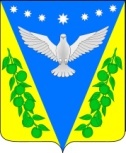 Совет Успенского сельского поселения Успенского района 8  сессияРЕШЕНИЕот  26 декабря  2019 года                                                                     № 38с. УспенскоеГлава Успенского сельского поселения Успенского района				             Н.Н. БуркотГлава Успенского сельского поселения Успенского района			          		   Н.Н. БуркотПРИЛОЖЕНИЕ №6к решению  Совета  Успенского сельского  поселения Успенского  района «О  бюджете  Успенского  сельского поселения  Успенского района на 2019 год» от 26.12.2019 года  № 38«ПРИЛОЖЕНИЕ №9к решению  Совета  Успенского сельского  поселения Успенского  района  «О  бюджете  Успенского  сельского поселения Успенского района  на 2019 год»от 14 декабря  2018 г. № 282Перечень муниципальных программ Успенского сельского поселения Успенского района предусмотренных к финансированиюиз местного бюджета в 2019 году(тыс. руб.)»Глава Успенского сельского поселения Успенского района				            Н.Н. БуркотПРИЛОЖЕНИЕ №7к решению  Совета  Успенского сельского  поселения Успенского  района «О  бюджете  Успенского  сельского поселения  Успенского района на 2019 год» от 26.12.2019 года  № 38«ПРИЛОЖЕНИЕ №10к решению  Совета  Успенского сельского  поселения Успенского  района  «О  бюджете  Успенского  сельского поселения Успенского района  на 2019 год»от 14 декабря 2018 г. № 282Программамуниципальных заимствований Успенского сельского поселения Успенского района  на 2019 год(тыс. руб.)»Глава Успенского сельского поселения Успенского района			          		   Н.Н. БуркотО внесении изменений в решение Совета Успенского сельского поселения Успенского района от 14 декабря 2018 года № 282  «О бюджете Успенского сельского поселения Успенского района на 2019 год»В соответствии со статьей 52 Федерального закона от 6 октября 2003 года  № 131-ФЗ «Об общих принципах организации местного самоуправления в Российской Федерации», «Положением о бюджетном устройстве и бюджетном процессе в Успенском сельском поселении Успенского района» утвержденным решением Совета Успенского сельского поселения Успенского района от 25 октября 2017 года № 218, Совет Успенского  сельского поселения Успенского района, р е ш и л:      1.Внести в решение Совета Успенского сельского поселения Успенского района от 14 декабря 2018 года № 282 «О бюджете Успенского сельского поселении Успенского района на 2019 год»  (далее - Решение) следующие изменения:       1.1. Пункт 1 Решения изложить в следующей редакции:«1. Утвердить основные характеристики бюджета Успенского сельского поселения  Успенского района (далее – местный бюджет) на 2019 год:1) общий объем доходов в сумме   107 890,1 тыс. рублей;2) общий объем расходов в сумме  111 404,8 тыс. рублей;3)  резервный фонд администрации Успенского сельского поселения в сумме 40,0 тыс. рублей;4) дефицит местного бюджета в сумме    3 514,7 тыс. рублей;5) верхний предел муниципального внутреннего долга на 1 января 2020 года в сумме 1 404,0 тыс. рублей, в том числе верхний предел долга по муниципальным гарантиям в сумме 0 рублей.»      1.2. Приложение № 3 «Объем поступлений доходов в местный бюджет  по кодам видов (подвидов) доходов на 2019 год» к Решению изложить в новой редакции согласно приложению № 1 к настоящему решению.         1.3. Приложение № 5 «Распределение бюджетных ассигнований по  разделам и подразделам  классификации расходов бюджета на 2019 год», к Решению изложить в новой редакции согласно приложению № 2 к настоящему Решению.  1.4. Приложение № 6  «Распределение бюджетных ассигнований местного бюджета по целевым статьям, группам и подгруппам видов расходов классификации расходов бюджета на 2019 год» к Решению изложить в новой редакции согласно приложению № 3 к настоящему Решению. 1.5. .Приложение №7 «Ведомственная структура расходов  местного бюджета на 2019 год» к Решению изложить в новой редакции согласно приложению № 4 к настоящему Решению. 1.6. Приложение №8 «Источники финансирования дефицита бюджета, перечень статей и видов источников финансирования дефицитов бюджета на 2019 год», к Решению изложить в новой редакции согласно приложению № 5  к настоящему Решению.         1.7.Приложение №9  «Перечень муниципальных программ Успенского сельского поселения Успенского района предусмотренных к финансированию из местного бюджета в 2019 году», к Решению изложить в новой редакции согласно приложению № 6 к настоящему Решению.1.8. Приложение №10. «Программа муниципальных заимствований Успенского сельского поселения Успенского района на 2019 год»  »  к Решению изложить в новой редакции, согласно приложению № 7 к настоящему Решению.         1.9. Пункт 29  Решения изложить в следующей редакции: «29.»Установить предельный объем муниципального внутреннего долга Успенского сельского поселения Успенского района на 2019 год в сумме   2 808,0 тысяч рублей».         1.10. Пункт 30  Решения изложить в следующей редакции: «30. Установить предельный объем расходов на обслуживание муниципального внутреннего долга Успенского сельского поселения Успенского района на 2019 год в сумме  1,4  тысяч рублей.»2. Опубликовать настоящее Решение в соответствии Уставом Успенского сельского поселения  Успенского  района. 3. Контроль за выполнением настоящего Решения возложить на председателя постоянной комиссии по социально-экономическим вопросам, бюджету, финансам, налогам и распоряжению муниципальной собственностью Совета Успенского сельского поселения Успенского района Молдованенко Н.М.         4. Настоящее Решение вступает в силу со следующего дня после дня его официального опубликования и распространяется на правоотношения, возникшие с .Глава Успенского сельского поселения Успенского района				     Н.Н. БуркотПредседатель Совета Успенского сельского поселенияУспенского района                                                                Е.Н.СтукаловО внесении изменений в решение Совета Успенского сельского поселения Успенского района от 14 декабря 2018 года № 282  «О бюджете Успенского сельского поселения Успенского района на 2019 год»В соответствии со статьей 52 Федерального закона от 6 октября 2003 года  № 131-ФЗ «Об общих принципах организации местного самоуправления в Российской Федерации», «Положением о бюджетном устройстве и бюджетном процессе в Успенском сельском поселении Успенского района» утвержденным решением Совета Успенского сельского поселения Успенского района от 25 октября 2017 года № 218, Совет Успенского  сельского поселения Успенского района, р е ш и л:      1.Внести в решение Совета Успенского сельского поселения Успенского района от 14 декабря 2018 года № 282 «О бюджете Успенского сельского поселении Успенского района на 2019 год»  (далее - Решение) следующие изменения:       1.1. Пункт 1 Решения изложить в следующей редакции:«1. Утвердить основные характеристики бюджета Успенского сельского поселения  Успенского района (далее – местный бюджет) на 2019 год:1) общий объем доходов в сумме   107 890,1 тыс. рублей;2) общий объем расходов в сумме  111 404,8 тыс. рублей;3)  резервный фонд администрации Успенского сельского поселения в сумме 40,0 тыс. рублей;4) дефицит местного бюджета в сумме    3 514,7 тыс. рублей;5) верхний предел муниципального внутреннего долга на 1 января 2020 года в сумме 1 404,0 тыс. рублей, в том числе верхний предел долга по муниципальным гарантиям в сумме 0 рублей.»      1.2. Приложение № 3 «Объем поступлений доходов в местный бюджет  по кодам видов (подвидов) доходов на 2019 год» к Решению изложить в новой редакции согласно приложению № 1 к настоящему решению.         1.3. Приложение № 5 «Распределение бюджетных ассигнований по  разделам и подразделам  классификации расходов бюджета на 2019 год», к Решению изложить в новой редакции согласно приложению № 2 к настоящему Решению.  1.4. Приложение № 6  «Распределение бюджетных ассигнований местного бюджета по целевым статьям, группам и подгруппам видов расходов классификации расходов бюджета на 2019 год» к Решению изложить в новой редакции согласно приложению № 3 к настоящему Решению. 1.5. .Приложение №7 «Ведомственная структура расходов  местного бюджета на 2019 год» к Решению изложить в новой редакции согласно приложению № 4 к настоящему Решению. 1.6. Приложение №8 «Источники финансирования дефицита бюджета, перечень статей и видов источников финансирования дефицитов бюджета на 2019 год», к Решению изложить в новой редакции согласно приложению № 5  к настоящему Решению.         1.7.Приложение №9  «Перечень муниципальных программ Успенского сельского поселения Успенского района предусмотренных к финансированию из местного бюджета в 2019 году», к Решению изложить в новой редакции согласно приложению № 6 к настоящему Решению.1.8. Приложение №10. «Программа муниципальных заимствований Успенского сельского поселения Успенского района на 2019 год»  »  к Решению изложить в новой редакции, согласно приложению № 7 к настоящему Решению.         1.9. Пункт 29  Решения изложить в следующей редакции: «29.»Установить предельный объем муниципального внутреннего долга Успенского сельского поселения Успенского района на 2019 год в сумме   2 808,0 тысяч рублей».         1.10. Пункт 30  Решения изложить в следующей редакции: «30. Установить предельный объем расходов на обслуживание муниципального внутреннего долга Успенского сельского поселения Успенского района на 2019 год в сумме  1,4  тысяч рублей.»2. Опубликовать настоящее Решение в соответствии Уставом Успенского сельского поселения  Успенского  района. 3. Контроль за выполнением настоящего Решения возложить на председателя постоянной комиссии по социально-экономическим вопросам, бюджету, финансам, налогам и распоряжению муниципальной собственностью Совета Успенского сельского поселения Успенского района Молдованенко Н.М.         4. Настоящее Решение вступает в силу со следующего дня после дня его официального опубликования и распространяется на правоотношения, возникшие с .Глава Успенского сельского поселения Успенского района				     Н.Н. БуркотПредседатель Совета Успенского сельского поселенияУспенского района                                                                Е.Н.СтукаловО внесении изменений в решение Совета Успенского сельского поселения Успенского района от 14 декабря 2018 года № 282  «О бюджете Успенского сельского поселения Успенского района на 2019 год»В соответствии со статьей 52 Федерального закона от 6 октября 2003 года  № 131-ФЗ «Об общих принципах организации местного самоуправления в Российской Федерации», «Положением о бюджетном устройстве и бюджетном процессе в Успенском сельском поселении Успенского района» утвержденным решением Совета Успенского сельского поселения Успенского района от 25 октября 2017 года № 218, Совет Успенского  сельского поселения Успенского района, р е ш и л:      1.Внести в решение Совета Успенского сельского поселения Успенского района от 14 декабря 2018 года № 282 «О бюджете Успенского сельского поселении Успенского района на 2019 год»  (далее - Решение) следующие изменения:       1.1. Пункт 1 Решения изложить в следующей редакции:«1. Утвердить основные характеристики бюджета Успенского сельского поселения  Успенского района (далее – местный бюджет) на 2019 год:1) общий объем доходов в сумме   107 890,1 тыс. рублей;2) общий объем расходов в сумме  111 404,8 тыс. рублей;3)  резервный фонд администрации Успенского сельского поселения в сумме 40,0 тыс. рублей;4) дефицит местного бюджета в сумме    3 514,7 тыс. рублей;5) верхний предел муниципального внутреннего долга на 1 января 2020 года в сумме 1 404,0 тыс. рублей, в том числе верхний предел долга по муниципальным гарантиям в сумме 0 рублей.»      1.2. Приложение № 3 «Объем поступлений доходов в местный бюджет  по кодам видов (подвидов) доходов на 2019 год» к Решению изложить в новой редакции согласно приложению № 1 к настоящему решению.         1.3. Приложение № 5 «Распределение бюджетных ассигнований по  разделам и подразделам  классификации расходов бюджета на 2019 год», к Решению изложить в новой редакции согласно приложению № 2 к настоящему Решению.  1.4. Приложение № 6  «Распределение бюджетных ассигнований местного бюджета по целевым статьям, группам и подгруппам видов расходов классификации расходов бюджета на 2019 год» к Решению изложить в новой редакции согласно приложению № 3 к настоящему Решению. 1.5. .Приложение №7 «Ведомственная структура расходов  местного бюджета на 2019 год» к Решению изложить в новой редакции согласно приложению № 4 к настоящему Решению. 1.6. Приложение №8 «Источники финансирования дефицита бюджета, перечень статей и видов источников финансирования дефицитов бюджета на 2019 год», к Решению изложить в новой редакции согласно приложению № 5  к настоящему Решению.         1.7.Приложение №9  «Перечень муниципальных программ Успенского сельского поселения Успенского района предусмотренных к финансированию из местного бюджета в 2019 году», к Решению изложить в новой редакции согласно приложению № 6 к настоящему Решению.1.8. Приложение №10. «Программа муниципальных заимствований Успенского сельского поселения Успенского района на 2019 год»  »  к Решению изложить в новой редакции, согласно приложению № 7 к настоящему Решению.         1.9. Пункт 29  Решения изложить в следующей редакции: «29.»Установить предельный объем муниципального внутреннего долга Успенского сельского поселения Успенского района на 2019 год в сумме   2 808,0 тысяч рублей».         1.10. Пункт 30  Решения изложить в следующей редакции: «30. Установить предельный объем расходов на обслуживание муниципального внутреннего долга Успенского сельского поселения Успенского района на 2019 год в сумме  1,4  тысяч рублей.»2. Опубликовать настоящее Решение в соответствии Уставом Успенского сельского поселения  Успенского  района. 3. Контроль за выполнением настоящего Решения возложить на председателя постоянной комиссии по социально-экономическим вопросам, бюджету, финансам, налогам и распоряжению муниципальной собственностью Совета Успенского сельского поселения Успенского района Молдованенко Н.М.         4. Настоящее Решение вступает в силу со следующего дня после дня его официального опубликования и распространяется на правоотношения, возникшие с .Глава Успенского сельского поселения Успенского района				     Н.Н. БуркотПредседатель Совета Успенского сельского поселенияУспенского района                                                                Е.Н.СтукаловО внесении изменений в решение Совета Успенского сельского поселения Успенского района от 14 декабря 2018 года № 282  «О бюджете Успенского сельского поселения Успенского района на 2019 год»В соответствии со статьей 52 Федерального закона от 6 октября 2003 года  № 131-ФЗ «Об общих принципах организации местного самоуправления в Российской Федерации», «Положением о бюджетном устройстве и бюджетном процессе в Успенском сельском поселении Успенского района» утвержденным решением Совета Успенского сельского поселения Успенского района от 25 октября 2017 года № 218, Совет Успенского  сельского поселения Успенского района, р е ш и л:      1.Внести в решение Совета Успенского сельского поселения Успенского района от 14 декабря 2018 года № 282 «О бюджете Успенского сельского поселении Успенского района на 2019 год»  (далее - Решение) следующие изменения:       1.1. Пункт 1 Решения изложить в следующей редакции:«1. Утвердить основные характеристики бюджета Успенского сельского поселения  Успенского района (далее – местный бюджет) на 2019 год:1) общий объем доходов в сумме   107 890,1 тыс. рублей;2) общий объем расходов в сумме  111 404,8 тыс. рублей;3)  резервный фонд администрации Успенского сельского поселения в сумме 40,0 тыс. рублей;4) дефицит местного бюджета в сумме    3 514,7 тыс. рублей;5) верхний предел муниципального внутреннего долга на 1 января 2020 года в сумме 1 404,0 тыс. рублей, в том числе верхний предел долга по муниципальным гарантиям в сумме 0 рублей.»      1.2. Приложение № 3 «Объем поступлений доходов в местный бюджет  по кодам видов (подвидов) доходов на 2019 год» к Решению изложить в новой редакции согласно приложению № 1 к настоящему решению.         1.3. Приложение № 5 «Распределение бюджетных ассигнований по  разделам и подразделам  классификации расходов бюджета на 2019 год», к Решению изложить в новой редакции согласно приложению № 2 к настоящему Решению.  1.4. Приложение № 6  «Распределение бюджетных ассигнований местного бюджета по целевым статьям, группам и подгруппам видов расходов классификации расходов бюджета на 2019 год» к Решению изложить в новой редакции согласно приложению № 3 к настоящему Решению. 1.5. .Приложение №7 «Ведомственная структура расходов  местного бюджета на 2019 год» к Решению изложить в новой редакции согласно приложению № 4 к настоящему Решению. 1.6. Приложение №8 «Источники финансирования дефицита бюджета, перечень статей и видов источников финансирования дефицитов бюджета на 2019 год», к Решению изложить в новой редакции согласно приложению № 5  к настоящему Решению.         1.7.Приложение №9  «Перечень муниципальных программ Успенского сельского поселения Успенского района предусмотренных к финансированию из местного бюджета в 2019 году», к Решению изложить в новой редакции согласно приложению № 6 к настоящему Решению.1.8. Приложение №10. «Программа муниципальных заимствований Успенского сельского поселения Успенского района на 2019 год»  »  к Решению изложить в новой редакции, согласно приложению № 7 к настоящему Решению.         1.9. Пункт 29  Решения изложить в следующей редакции: «29.»Установить предельный объем муниципального внутреннего долга Успенского сельского поселения Успенского района на 2019 год в сумме   2 808,0 тысяч рублей».         1.10. Пункт 30  Решения изложить в следующей редакции: «30. Установить предельный объем расходов на обслуживание муниципального внутреннего долга Успенского сельского поселения Успенского района на 2019 год в сумме  1,4  тысяч рублей.»2. Опубликовать настоящее Решение в соответствии Уставом Успенского сельского поселения  Успенского  района. 3. Контроль за выполнением настоящего Решения возложить на председателя постоянной комиссии по социально-экономическим вопросам, бюджету, финансам, налогам и распоряжению муниципальной собственностью Совета Успенского сельского поселения Успенского района Молдованенко Н.М.         4. Настоящее Решение вступает в силу со следующего дня после дня его официального опубликования и распространяется на правоотношения, возникшие с .Глава Успенского сельского поселения Успенского района				     Н.Н. БуркотПредседатель Совета Успенского сельского поселенияУспенского района                                                                Е.Н.СтукаловО внесении изменений в решение Совета Успенского сельского поселения Успенского района от 14 декабря 2018 года № 282  «О бюджете Успенского сельского поселения Успенского района на 2019 год»В соответствии со статьей 52 Федерального закона от 6 октября 2003 года  № 131-ФЗ «Об общих принципах организации местного самоуправления в Российской Федерации», «Положением о бюджетном устройстве и бюджетном процессе в Успенском сельском поселении Успенского района» утвержденным решением Совета Успенского сельского поселения Успенского района от 25 октября 2017 года № 218, Совет Успенского  сельского поселения Успенского района, р е ш и л:      1.Внести в решение Совета Успенского сельского поселения Успенского района от 14 декабря 2018 года № 282 «О бюджете Успенского сельского поселении Успенского района на 2019 год»  (далее - Решение) следующие изменения:       1.1. Пункт 1 Решения изложить в следующей редакции:«1. Утвердить основные характеристики бюджета Успенского сельского поселения  Успенского района (далее – местный бюджет) на 2019 год:1) общий объем доходов в сумме   107 890,1 тыс. рублей;2) общий объем расходов в сумме  111 404,8 тыс. рублей;3)  резервный фонд администрации Успенского сельского поселения в сумме 40,0 тыс. рублей;4) дефицит местного бюджета в сумме    3 514,7 тыс. рублей;5) верхний предел муниципального внутреннего долга на 1 января 2020 года в сумме 1 404,0 тыс. рублей, в том числе верхний предел долга по муниципальным гарантиям в сумме 0 рублей.»      1.2. Приложение № 3 «Объем поступлений доходов в местный бюджет  по кодам видов (подвидов) доходов на 2019 год» к Решению изложить в новой редакции согласно приложению № 1 к настоящему решению.         1.3. Приложение № 5 «Распределение бюджетных ассигнований по  разделам и подразделам  классификации расходов бюджета на 2019 год», к Решению изложить в новой редакции согласно приложению № 2 к настоящему Решению.  1.4. Приложение № 6  «Распределение бюджетных ассигнований местного бюджета по целевым статьям, группам и подгруппам видов расходов классификации расходов бюджета на 2019 год» к Решению изложить в новой редакции согласно приложению № 3 к настоящему Решению. 1.5. .Приложение №7 «Ведомственная структура расходов  местного бюджета на 2019 год» к Решению изложить в новой редакции согласно приложению № 4 к настоящему Решению. 1.6. Приложение №8 «Источники финансирования дефицита бюджета, перечень статей и видов источников финансирования дефицитов бюджета на 2019 год», к Решению изложить в новой редакции согласно приложению № 5  к настоящему Решению.         1.7.Приложение №9  «Перечень муниципальных программ Успенского сельского поселения Успенского района предусмотренных к финансированию из местного бюджета в 2019 году», к Решению изложить в новой редакции согласно приложению № 6 к настоящему Решению.1.8. Приложение №10. «Программа муниципальных заимствований Успенского сельского поселения Успенского района на 2019 год»  »  к Решению изложить в новой редакции, согласно приложению № 7 к настоящему Решению.         1.9. Пункт 29  Решения изложить в следующей редакции: «29.»Установить предельный объем муниципального внутреннего долга Успенского сельского поселения Успенского района на 2019 год в сумме   2 808,0 тысяч рублей».         1.10. Пункт 30  Решения изложить в следующей редакции: «30. Установить предельный объем расходов на обслуживание муниципального внутреннего долга Успенского сельского поселения Успенского района на 2019 год в сумме  1,4  тысяч рублей.»2. Опубликовать настоящее Решение в соответствии Уставом Успенского сельского поселения  Успенского  района. 3. Контроль за выполнением настоящего Решения возложить на председателя постоянной комиссии по социально-экономическим вопросам, бюджету, финансам, налогам и распоряжению муниципальной собственностью Совета Успенского сельского поселения Успенского района Молдованенко Н.М.         4. Настоящее Решение вступает в силу со следующего дня после дня его официального опубликования и распространяется на правоотношения, возникшие с .Глава Успенского сельского поселения Успенского района				     Н.Н. БуркотПредседатель Совета Успенского сельского поселенияУспенского района                                                                Е.Н.СтукаловО внесении изменений в решение Совета Успенского сельского поселения Успенского района от 14 декабря 2018 года № 282  «О бюджете Успенского сельского поселения Успенского района на 2019 год»В соответствии со статьей 52 Федерального закона от 6 октября 2003 года  № 131-ФЗ «Об общих принципах организации местного самоуправления в Российской Федерации», «Положением о бюджетном устройстве и бюджетном процессе в Успенском сельском поселении Успенского района» утвержденным решением Совета Успенского сельского поселения Успенского района от 25 октября 2017 года № 218, Совет Успенского  сельского поселения Успенского района, р е ш и л:      1.Внести в решение Совета Успенского сельского поселения Успенского района от 14 декабря 2018 года № 282 «О бюджете Успенского сельского поселении Успенского района на 2019 год»  (далее - Решение) следующие изменения:       1.1. Пункт 1 Решения изложить в следующей редакции:«1. Утвердить основные характеристики бюджета Успенского сельского поселения  Успенского района (далее – местный бюджет) на 2019 год:1) общий объем доходов в сумме   107 890,1 тыс. рублей;2) общий объем расходов в сумме  111 404,8 тыс. рублей;3)  резервный фонд администрации Успенского сельского поселения в сумме 40,0 тыс. рублей;4) дефицит местного бюджета в сумме    3 514,7 тыс. рублей;5) верхний предел муниципального внутреннего долга на 1 января 2020 года в сумме 1 404,0 тыс. рублей, в том числе верхний предел долга по муниципальным гарантиям в сумме 0 рублей.»      1.2. Приложение № 3 «Объем поступлений доходов в местный бюджет  по кодам видов (подвидов) доходов на 2019 год» к Решению изложить в новой редакции согласно приложению № 1 к настоящему решению.         1.3. Приложение № 5 «Распределение бюджетных ассигнований по  разделам и подразделам  классификации расходов бюджета на 2019 год», к Решению изложить в новой редакции согласно приложению № 2 к настоящему Решению.  1.4. Приложение № 6  «Распределение бюджетных ассигнований местного бюджета по целевым статьям, группам и подгруппам видов расходов классификации расходов бюджета на 2019 год» к Решению изложить в новой редакции согласно приложению № 3 к настоящему Решению. 1.5. .Приложение №7 «Ведомственная структура расходов  местного бюджета на 2019 год» к Решению изложить в новой редакции согласно приложению № 4 к настоящему Решению. 1.6. Приложение №8 «Источники финансирования дефицита бюджета, перечень статей и видов источников финансирования дефицитов бюджета на 2019 год», к Решению изложить в новой редакции согласно приложению № 5  к настоящему Решению.         1.7.Приложение №9  «Перечень муниципальных программ Успенского сельского поселения Успенского района предусмотренных к финансированию из местного бюджета в 2019 году», к Решению изложить в новой редакции согласно приложению № 6 к настоящему Решению.1.8. Приложение №10. «Программа муниципальных заимствований Успенского сельского поселения Успенского района на 2019 год»  »  к Решению изложить в новой редакции, согласно приложению № 7 к настоящему Решению.         1.9. Пункт 29  Решения изложить в следующей редакции: «29.»Установить предельный объем муниципального внутреннего долга Успенского сельского поселения Успенского района на 2019 год в сумме   2 808,0 тысяч рублей».         1.10. Пункт 30  Решения изложить в следующей редакции: «30. Установить предельный объем расходов на обслуживание муниципального внутреннего долга Успенского сельского поселения Успенского района на 2019 год в сумме  1,4  тысяч рублей.»2. Опубликовать настоящее Решение в соответствии Уставом Успенского сельского поселения  Успенского  района. 3. Контроль за выполнением настоящего Решения возложить на председателя постоянной комиссии по социально-экономическим вопросам, бюджету, финансам, налогам и распоряжению муниципальной собственностью Совета Успенского сельского поселения Успенского района Молдованенко Н.М.         4. Настоящее Решение вступает в силу со следующего дня после дня его официального опубликования и распространяется на правоотношения, возникшие с .Глава Успенского сельского поселения Успенского района				     Н.Н. БуркотПредседатель Совета Успенского сельского поселенияУспенского района                                                                Е.Н.СтукаловО внесении изменений в решение Совета Успенского сельского поселения Успенского района от 14 декабря 2018 года № 282  «О бюджете Успенского сельского поселения Успенского района на 2019 год»В соответствии со статьей 52 Федерального закона от 6 октября 2003 года  № 131-ФЗ «Об общих принципах организации местного самоуправления в Российской Федерации», «Положением о бюджетном устройстве и бюджетном процессе в Успенском сельском поселении Успенского района» утвержденным решением Совета Успенского сельского поселения Успенского района от 25 октября 2017 года № 218, Совет Успенского  сельского поселения Успенского района, р е ш и л:      1.Внести в решение Совета Успенского сельского поселения Успенского района от 14 декабря 2018 года № 282 «О бюджете Успенского сельского поселении Успенского района на 2019 год»  (далее - Решение) следующие изменения:       1.1. Пункт 1 Решения изложить в следующей редакции:«1. Утвердить основные характеристики бюджета Успенского сельского поселения  Успенского района (далее – местный бюджет) на 2019 год:1) общий объем доходов в сумме   107 890,1 тыс. рублей;2) общий объем расходов в сумме  111 404,8 тыс. рублей;3)  резервный фонд администрации Успенского сельского поселения в сумме 40,0 тыс. рублей;4) дефицит местного бюджета в сумме    3 514,7 тыс. рублей;5) верхний предел муниципального внутреннего долга на 1 января 2020 года в сумме 1 404,0 тыс. рублей, в том числе верхний предел долга по муниципальным гарантиям в сумме 0 рублей.»      1.2. Приложение № 3 «Объем поступлений доходов в местный бюджет  по кодам видов (подвидов) доходов на 2019 год» к Решению изложить в новой редакции согласно приложению № 1 к настоящему решению.         1.3. Приложение № 5 «Распределение бюджетных ассигнований по  разделам и подразделам  классификации расходов бюджета на 2019 год», к Решению изложить в новой редакции согласно приложению № 2 к настоящему Решению.  1.4. Приложение № 6  «Распределение бюджетных ассигнований местного бюджета по целевым статьям, группам и подгруппам видов расходов классификации расходов бюджета на 2019 год» к Решению изложить в новой редакции согласно приложению № 3 к настоящему Решению. 1.5. .Приложение №7 «Ведомственная структура расходов  местного бюджета на 2019 год» к Решению изложить в новой редакции согласно приложению № 4 к настоящему Решению. 1.6. Приложение №8 «Источники финансирования дефицита бюджета, перечень статей и видов источников финансирования дефицитов бюджета на 2019 год», к Решению изложить в новой редакции согласно приложению № 5  к настоящему Решению.         1.7.Приложение №9  «Перечень муниципальных программ Успенского сельского поселения Успенского района предусмотренных к финансированию из местного бюджета в 2019 году», к Решению изложить в новой редакции согласно приложению № 6 к настоящему Решению.1.8. Приложение №10. «Программа муниципальных заимствований Успенского сельского поселения Успенского района на 2019 год»  »  к Решению изложить в новой редакции, согласно приложению № 7 к настоящему Решению.         1.9. Пункт 29  Решения изложить в следующей редакции: «29.»Установить предельный объем муниципального внутреннего долга Успенского сельского поселения Успенского района на 2019 год в сумме   2 808,0 тысяч рублей».         1.10. Пункт 30  Решения изложить в следующей редакции: «30. Установить предельный объем расходов на обслуживание муниципального внутреннего долга Успенского сельского поселения Успенского района на 2019 год в сумме  1,4  тысяч рублей.»2. Опубликовать настоящее Решение в соответствии Уставом Успенского сельского поселения  Успенского  района. 3. Контроль за выполнением настоящего Решения возложить на председателя постоянной комиссии по социально-экономическим вопросам, бюджету, финансам, налогам и распоряжению муниципальной собственностью Совета Успенского сельского поселения Успенского района Молдованенко Н.М.         4. Настоящее Решение вступает в силу со следующего дня после дня его официального опубликования и распространяется на правоотношения, возникшие с .Глава Успенского сельского поселения Успенского района				     Н.Н. БуркотПредседатель Совета Успенского сельского поселенияУспенского района                                                                Е.Н.СтукаловО внесении изменений в решение Совета Успенского сельского поселения Успенского района от 14 декабря 2018 года № 282  «О бюджете Успенского сельского поселения Успенского района на 2019 год»В соответствии со статьей 52 Федерального закона от 6 октября 2003 года  № 131-ФЗ «Об общих принципах организации местного самоуправления в Российской Федерации», «Положением о бюджетном устройстве и бюджетном процессе в Успенском сельском поселении Успенского района» утвержденным решением Совета Успенского сельского поселения Успенского района от 25 октября 2017 года № 218, Совет Успенского  сельского поселения Успенского района, р е ш и л:      1.Внести в решение Совета Успенского сельского поселения Успенского района от 14 декабря 2018 года № 282 «О бюджете Успенского сельского поселении Успенского района на 2019 год»  (далее - Решение) следующие изменения:       1.1. Пункт 1 Решения изложить в следующей редакции:«1. Утвердить основные характеристики бюджета Успенского сельского поселения  Успенского района (далее – местный бюджет) на 2019 год:1) общий объем доходов в сумме   107 890,1 тыс. рублей;2) общий объем расходов в сумме  111 404,8 тыс. рублей;3)  резервный фонд администрации Успенского сельского поселения в сумме 40,0 тыс. рублей;4) дефицит местного бюджета в сумме    3 514,7 тыс. рублей;5) верхний предел муниципального внутреннего долга на 1 января 2020 года в сумме 1 404,0 тыс. рублей, в том числе верхний предел долга по муниципальным гарантиям в сумме 0 рублей.»      1.2. Приложение № 3 «Объем поступлений доходов в местный бюджет  по кодам видов (подвидов) доходов на 2019 год» к Решению изложить в новой редакции согласно приложению № 1 к настоящему решению.         1.3. Приложение № 5 «Распределение бюджетных ассигнований по  разделам и подразделам  классификации расходов бюджета на 2019 год», к Решению изложить в новой редакции согласно приложению № 2 к настоящему Решению.  1.4. Приложение № 6  «Распределение бюджетных ассигнований местного бюджета по целевым статьям, группам и подгруппам видов расходов классификации расходов бюджета на 2019 год» к Решению изложить в новой редакции согласно приложению № 3 к настоящему Решению. 1.5. .Приложение №7 «Ведомственная структура расходов  местного бюджета на 2019 год» к Решению изложить в новой редакции согласно приложению № 4 к настоящему Решению. 1.6. Приложение №8 «Источники финансирования дефицита бюджета, перечень статей и видов источников финансирования дефицитов бюджета на 2019 год», к Решению изложить в новой редакции согласно приложению № 5  к настоящему Решению.         1.7.Приложение №9  «Перечень муниципальных программ Успенского сельского поселения Успенского района предусмотренных к финансированию из местного бюджета в 2019 году», к Решению изложить в новой редакции согласно приложению № 6 к настоящему Решению.1.8. Приложение №10. «Программа муниципальных заимствований Успенского сельского поселения Успенского района на 2019 год»  »  к Решению изложить в новой редакции, согласно приложению № 7 к настоящему Решению.         1.9. Пункт 29  Решения изложить в следующей редакции: «29.»Установить предельный объем муниципального внутреннего долга Успенского сельского поселения Успенского района на 2019 год в сумме   2 808,0 тысяч рублей».         1.10. Пункт 30  Решения изложить в следующей редакции: «30. Установить предельный объем расходов на обслуживание муниципального внутреннего долга Успенского сельского поселения Успенского района на 2019 год в сумме  1,4  тысяч рублей.»2. Опубликовать настоящее Решение в соответствии Уставом Успенского сельского поселения  Успенского  района. 3. Контроль за выполнением настоящего Решения возложить на председателя постоянной комиссии по социально-экономическим вопросам, бюджету, финансам, налогам и распоряжению муниципальной собственностью Совета Успенского сельского поселения Успенского района Молдованенко Н.М.         4. Настоящее Решение вступает в силу со следующего дня после дня его официального опубликования и распространяется на правоотношения, возникшие с .Глава Успенского сельского поселения Успенского района				     Н.Н. БуркотПредседатель Совета Успенского сельского поселенияУспенского района                                                                Е.Н.СтукаловО внесении изменений в решение Совета Успенского сельского поселения Успенского района от 14 декабря 2018 года № 282  «О бюджете Успенского сельского поселения Успенского района на 2019 год»В соответствии со статьей 52 Федерального закона от 6 октября 2003 года  № 131-ФЗ «Об общих принципах организации местного самоуправления в Российской Федерации», «Положением о бюджетном устройстве и бюджетном процессе в Успенском сельском поселении Успенского района» утвержденным решением Совета Успенского сельского поселения Успенского района от 25 октября 2017 года № 218, Совет Успенского  сельского поселения Успенского района, р е ш и л:      1.Внести в решение Совета Успенского сельского поселения Успенского района от 14 декабря 2018 года № 282 «О бюджете Успенского сельского поселении Успенского района на 2019 год»  (далее - Решение) следующие изменения:       1.1. Пункт 1 Решения изложить в следующей редакции:«1. Утвердить основные характеристики бюджета Успенского сельского поселения  Успенского района (далее – местный бюджет) на 2019 год:1) общий объем доходов в сумме   107 890,1 тыс. рублей;2) общий объем расходов в сумме  111 404,8 тыс. рублей;3)  резервный фонд администрации Успенского сельского поселения в сумме 40,0 тыс. рублей;4) дефицит местного бюджета в сумме    3 514,7 тыс. рублей;5) верхний предел муниципального внутреннего долга на 1 января 2020 года в сумме 1 404,0 тыс. рублей, в том числе верхний предел долга по муниципальным гарантиям в сумме 0 рублей.»      1.2. Приложение № 3 «Объем поступлений доходов в местный бюджет  по кодам видов (подвидов) доходов на 2019 год» к Решению изложить в новой редакции согласно приложению № 1 к настоящему решению.         1.3. Приложение № 5 «Распределение бюджетных ассигнований по  разделам и подразделам  классификации расходов бюджета на 2019 год», к Решению изложить в новой редакции согласно приложению № 2 к настоящему Решению.  1.4. Приложение № 6  «Распределение бюджетных ассигнований местного бюджета по целевым статьям, группам и подгруппам видов расходов классификации расходов бюджета на 2019 год» к Решению изложить в новой редакции согласно приложению № 3 к настоящему Решению. 1.5. .Приложение №7 «Ведомственная структура расходов  местного бюджета на 2019 год» к Решению изложить в новой редакции согласно приложению № 4 к настоящему Решению. 1.6. Приложение №8 «Источники финансирования дефицита бюджета, перечень статей и видов источников финансирования дефицитов бюджета на 2019 год», к Решению изложить в новой редакции согласно приложению № 5  к настоящему Решению.         1.7.Приложение №9  «Перечень муниципальных программ Успенского сельского поселения Успенского района предусмотренных к финансированию из местного бюджета в 2019 году», к Решению изложить в новой редакции согласно приложению № 6 к настоящему Решению.1.8. Приложение №10. «Программа муниципальных заимствований Успенского сельского поселения Успенского района на 2019 год»  »  к Решению изложить в новой редакции, согласно приложению № 7 к настоящему Решению.         1.9. Пункт 29  Решения изложить в следующей редакции: «29.»Установить предельный объем муниципального внутреннего долга Успенского сельского поселения Успенского района на 2019 год в сумме   2 808,0 тысяч рублей».         1.10. Пункт 30  Решения изложить в следующей редакции: «30. Установить предельный объем расходов на обслуживание муниципального внутреннего долга Успенского сельского поселения Успенского района на 2019 год в сумме  1,4  тысяч рублей.»2. Опубликовать настоящее Решение в соответствии Уставом Успенского сельского поселения  Успенского  района. 3. Контроль за выполнением настоящего Решения возложить на председателя постоянной комиссии по социально-экономическим вопросам, бюджету, финансам, налогам и распоряжению муниципальной собственностью Совета Успенского сельского поселения Успенского района Молдованенко Н.М.         4. Настоящее Решение вступает в силу со следующего дня после дня его официального опубликования и распространяется на правоотношения, возникшие с .Глава Успенского сельского поселения Успенского района				     Н.Н. БуркотПредседатель Совета Успенского сельского поселенияУспенского района                                                                Е.Н.СтукаловО внесении изменений в решение Совета Успенского сельского поселения Успенского района от 14 декабря 2018 года № 282  «О бюджете Успенского сельского поселения Успенского района на 2019 год»В соответствии со статьей 52 Федерального закона от 6 октября 2003 года  № 131-ФЗ «Об общих принципах организации местного самоуправления в Российской Федерации», «Положением о бюджетном устройстве и бюджетном процессе в Успенском сельском поселении Успенского района» утвержденным решением Совета Успенского сельского поселения Успенского района от 25 октября 2017 года № 218, Совет Успенского  сельского поселения Успенского района, р е ш и л:      1.Внести в решение Совета Успенского сельского поселения Успенского района от 14 декабря 2018 года № 282 «О бюджете Успенского сельского поселении Успенского района на 2019 год»  (далее - Решение) следующие изменения:       1.1. Пункт 1 Решения изложить в следующей редакции:«1. Утвердить основные характеристики бюджета Успенского сельского поселения  Успенского района (далее – местный бюджет) на 2019 год:1) общий объем доходов в сумме   107 890,1 тыс. рублей;2) общий объем расходов в сумме  111 404,8 тыс. рублей;3)  резервный фонд администрации Успенского сельского поселения в сумме 40,0 тыс. рублей;4) дефицит местного бюджета в сумме    3 514,7 тыс. рублей;5) верхний предел муниципального внутреннего долга на 1 января 2020 года в сумме 1 404,0 тыс. рублей, в том числе верхний предел долга по муниципальным гарантиям в сумме 0 рублей.»      1.2. Приложение № 3 «Объем поступлений доходов в местный бюджет  по кодам видов (подвидов) доходов на 2019 год» к Решению изложить в новой редакции согласно приложению № 1 к настоящему решению.         1.3. Приложение № 5 «Распределение бюджетных ассигнований по  разделам и подразделам  классификации расходов бюджета на 2019 год», к Решению изложить в новой редакции согласно приложению № 2 к настоящему Решению.  1.4. Приложение № 6  «Распределение бюджетных ассигнований местного бюджета по целевым статьям, группам и подгруппам видов расходов классификации расходов бюджета на 2019 год» к Решению изложить в новой редакции согласно приложению № 3 к настоящему Решению. 1.5. .Приложение №7 «Ведомственная структура расходов  местного бюджета на 2019 год» к Решению изложить в новой редакции согласно приложению № 4 к настоящему Решению. 1.6. Приложение №8 «Источники финансирования дефицита бюджета, перечень статей и видов источников финансирования дефицитов бюджета на 2019 год», к Решению изложить в новой редакции согласно приложению № 5  к настоящему Решению.         1.7.Приложение №9  «Перечень муниципальных программ Успенского сельского поселения Успенского района предусмотренных к финансированию из местного бюджета в 2019 году», к Решению изложить в новой редакции согласно приложению № 6 к настоящему Решению.1.8. Приложение №10. «Программа муниципальных заимствований Успенского сельского поселения Успенского района на 2019 год»  »  к Решению изложить в новой редакции, согласно приложению № 7 к настоящему Решению.         1.9. Пункт 29  Решения изложить в следующей редакции: «29.»Установить предельный объем муниципального внутреннего долга Успенского сельского поселения Успенского района на 2019 год в сумме   2 808,0 тысяч рублей».         1.10. Пункт 30  Решения изложить в следующей редакции: «30. Установить предельный объем расходов на обслуживание муниципального внутреннего долга Успенского сельского поселения Успенского района на 2019 год в сумме  1,4  тысяч рублей.»2. Опубликовать настоящее Решение в соответствии Уставом Успенского сельского поселения  Успенского  района. 3. Контроль за выполнением настоящего Решения возложить на председателя постоянной комиссии по социально-экономическим вопросам, бюджету, финансам, налогам и распоряжению муниципальной собственностью Совета Успенского сельского поселения Успенского района Молдованенко Н.М.         4. Настоящее Решение вступает в силу со следующего дня после дня его официального опубликования и распространяется на правоотношения, возникшие с .Глава Успенского сельского поселения Успенского района				     Н.Н. БуркотПредседатель Совета Успенского сельского поселенияУспенского района                                                                Е.Н.СтукаловО внесении изменений в решение Совета Успенского сельского поселения Успенского района от 14 декабря 2018 года № 282  «О бюджете Успенского сельского поселения Успенского района на 2019 год»В соответствии со статьей 52 Федерального закона от 6 октября 2003 года  № 131-ФЗ «Об общих принципах организации местного самоуправления в Российской Федерации», «Положением о бюджетном устройстве и бюджетном процессе в Успенском сельском поселении Успенского района» утвержденным решением Совета Успенского сельского поселения Успенского района от 25 октября 2017 года № 218, Совет Успенского  сельского поселения Успенского района, р е ш и л:      1.Внести в решение Совета Успенского сельского поселения Успенского района от 14 декабря 2018 года № 282 «О бюджете Успенского сельского поселении Успенского района на 2019 год»  (далее - Решение) следующие изменения:       1.1. Пункт 1 Решения изложить в следующей редакции:«1. Утвердить основные характеристики бюджета Успенского сельского поселения  Успенского района (далее – местный бюджет) на 2019 год:1) общий объем доходов в сумме   107 890,1 тыс. рублей;2) общий объем расходов в сумме  111 404,8 тыс. рублей;3)  резервный фонд администрации Успенского сельского поселения в сумме 40,0 тыс. рублей;4) дефицит местного бюджета в сумме    3 514,7 тыс. рублей;5) верхний предел муниципального внутреннего долга на 1 января 2020 года в сумме 1 404,0 тыс. рублей, в том числе верхний предел долга по муниципальным гарантиям в сумме 0 рублей.»      1.2. Приложение № 3 «Объем поступлений доходов в местный бюджет  по кодам видов (подвидов) доходов на 2019 год» к Решению изложить в новой редакции согласно приложению № 1 к настоящему решению.         1.3. Приложение № 5 «Распределение бюджетных ассигнований по  разделам и подразделам  классификации расходов бюджета на 2019 год», к Решению изложить в новой редакции согласно приложению № 2 к настоящему Решению.  1.4. Приложение № 6  «Распределение бюджетных ассигнований местного бюджета по целевым статьям, группам и подгруппам видов расходов классификации расходов бюджета на 2019 год» к Решению изложить в новой редакции согласно приложению № 3 к настоящему Решению. 1.5. .Приложение №7 «Ведомственная структура расходов  местного бюджета на 2019 год» к Решению изложить в новой редакции согласно приложению № 4 к настоящему Решению. 1.6. Приложение №8 «Источники финансирования дефицита бюджета, перечень статей и видов источников финансирования дефицитов бюджета на 2019 год», к Решению изложить в новой редакции согласно приложению № 5  к настоящему Решению.         1.7.Приложение №9  «Перечень муниципальных программ Успенского сельского поселения Успенского района предусмотренных к финансированию из местного бюджета в 2019 году», к Решению изложить в новой редакции согласно приложению № 6 к настоящему Решению.1.8. Приложение №10. «Программа муниципальных заимствований Успенского сельского поселения Успенского района на 2019 год»  »  к Решению изложить в новой редакции, согласно приложению № 7 к настоящему Решению.         1.9. Пункт 29  Решения изложить в следующей редакции: «29.»Установить предельный объем муниципального внутреннего долга Успенского сельского поселения Успенского района на 2019 год в сумме   2 808,0 тысяч рублей».         1.10. Пункт 30  Решения изложить в следующей редакции: «30. Установить предельный объем расходов на обслуживание муниципального внутреннего долга Успенского сельского поселения Успенского района на 2019 год в сумме  1,4  тысяч рублей.»2. Опубликовать настоящее Решение в соответствии Уставом Успенского сельского поселения  Успенского  района. 3. Контроль за выполнением настоящего Решения возложить на председателя постоянной комиссии по социально-экономическим вопросам, бюджету, финансам, налогам и распоряжению муниципальной собственностью Совета Успенского сельского поселения Успенского района Молдованенко Н.М.         4. Настоящее Решение вступает в силу со следующего дня после дня его официального опубликования и распространяется на правоотношения, возникшие с .Глава Успенского сельского поселения Успенского района				     Н.Н. БуркотПредседатель Совета Успенского сельского поселенияУспенского района                                                                Е.Н.СтукаловПРИЛОЖЕНИЕ №1к решению  Совета  Успенского сельского  поселения Успенского  района «О  бюджете  Успенского  сельского поселения  Успенского района на 2019 год» от 26.12. 2019 года  № 38«ПРИЛОЖЕНИЕ №3к решению  Совета  Успенского сельского  поселения Успенского  района  «О  бюджете  Успенского  сельского поселения Успенского района  на 2019 год»от 14 декабря 2018 г. № 282Объем поступлений доходов в местный бюджет  по кодам видов (подвидов) доходов на 2019 год (тыс. руб.)* по видам и подвидам доходов, входящим в соответствующий группировочный код бюджетной классификации, зачисляемым в краевой бюджет в соответствии с законодательством Российской Федерации».Глава Успенского сельского поселения Успенского района				                          Н.Н. БуркотПРИЛОЖЕНИЕ №2к решению  Совета  Успенского сельского  поселения Успенского  района «О  бюджете  Успенского  сельского поселения  Успенского района на 2019 год» от 26.12. 2019 года  № 38«ПРИЛОЖЕНИЕ №5к решению  Совета  Успенского сельского  поселения Успенского  района  «О  бюджете  Успенского  сельского поселения Успенского района  на 2019 год»от 14 декабря  2018 г. № 282Глава Успенского сельского поселения Успенского района				                             Н.Н. БуркотПРИЛОЖЕНИЕ №3к решению  Совета  Успенского сельского  поселения Успенского  района «О  бюджете  Успенского  сельского поселения  Успенского района на 2019 год» от 26.12. 2019 года  № 38«ПРИЛОЖЕНИЕ №6к решению  Совета  Успенского сельского  поселения Успенского  района  «О  бюджете  Успенского  сельского поселения Успенского района  на 2019 год»от 14 декабря 2018 г. № 282                                                                                                        (тыс. руб.)»Глава Успенского сельского поселения Успенского района				                     Н.Н. БуркотПРИЛОЖЕНИЕ №4к решению  Совета  Успенского сельского  поселения Успенского  района «О  бюджете  Успенского  сельского поселения  Успенского района на 2019 год» от 26.12. 2019 года  № 38«ПРИЛОЖЕНИЕ №7к решению  Совета  Успенского сельского  поселения Успенского  района  «О  бюджете  Успенского  сельского поселения Успенского района  на 2019 год»от 14 декабря 2018 г. № 282ПРИЛОЖЕНИЕ №1к решению  Совета  Успенского сельского  поселения Успенского  района «О  бюджете  Успенского  сельского поселения  Успенского района на 2019 год» от 26.12. 2019 года  № 38«ПРИЛОЖЕНИЕ №3к решению  Совета  Успенского сельского  поселения Успенского  района  «О  бюджете  Успенского  сельского поселения Успенского района  на 2019 год»от 14 декабря 2018 г. № 282Объем поступлений доходов в местный бюджет  по кодам видов (подвидов) доходов на 2019 год (тыс. руб.)* по видам и подвидам доходов, входящим в соответствующий группировочный код бюджетной классификации, зачисляемым в краевой бюджет в соответствии с законодательством Российской Федерации».Глава Успенского сельского поселения Успенского района				                          Н.Н. БуркотПРИЛОЖЕНИЕ №2к решению  Совета  Успенского сельского  поселения Успенского  района «О  бюджете  Успенского  сельского поселения  Успенского района на 2019 год» от 26.12. 2019 года  № 38«ПРИЛОЖЕНИЕ №5к решению  Совета  Успенского сельского  поселения Успенского  района  «О  бюджете  Успенского  сельского поселения Успенского района  на 2019 год»от 14 декабря  2018 г. № 282Глава Успенского сельского поселения Успенского района				                             Н.Н. БуркотПРИЛОЖЕНИЕ №3к решению  Совета  Успенского сельского  поселения Успенского  района «О  бюджете  Успенского  сельского поселения  Успенского района на 2019 год» от 26.12. 2019 года  № 38«ПРИЛОЖЕНИЕ №6к решению  Совета  Успенского сельского  поселения Успенского  района  «О  бюджете  Успенского  сельского поселения Успенского района  на 2019 год»от 14 декабря 2018 г. № 282                                                                                                        (тыс. руб.)»Глава Успенского сельского поселения Успенского района				                     Н.Н. БуркотПРИЛОЖЕНИЕ №4к решению  Совета  Успенского сельского  поселения Успенского  района «О  бюджете  Успенского  сельского поселения  Успенского района на 2019 год» от 26.12. 2019 года  № 38«ПРИЛОЖЕНИЕ №7к решению  Совета  Успенского сельского  поселения Успенского  района  «О  бюджете  Успенского  сельского поселения Успенского района  на 2019 год»от 14 декабря 2018 г. № 282ПРИЛОЖЕНИЕ №1к решению  Совета  Успенского сельского  поселения Успенского  района «О  бюджете  Успенского  сельского поселения  Успенского района на 2019 год» от 26.12. 2019 года  № 38«ПРИЛОЖЕНИЕ №3к решению  Совета  Успенского сельского  поселения Успенского  района  «О  бюджете  Успенского  сельского поселения Успенского района  на 2019 год»от 14 декабря 2018 г. № 282Объем поступлений доходов в местный бюджет  по кодам видов (подвидов) доходов на 2019 год (тыс. руб.)* по видам и подвидам доходов, входящим в соответствующий группировочный код бюджетной классификации, зачисляемым в краевой бюджет в соответствии с законодательством Российской Федерации».Глава Успенского сельского поселения Успенского района				                          Н.Н. БуркотПРИЛОЖЕНИЕ №2к решению  Совета  Успенского сельского  поселения Успенского  района «О  бюджете  Успенского  сельского поселения  Успенского района на 2019 год» от 26.12. 2019 года  № 38«ПРИЛОЖЕНИЕ №5к решению  Совета  Успенского сельского  поселения Успенского  района  «О  бюджете  Успенского  сельского поселения Успенского района  на 2019 год»от 14 декабря  2018 г. № 282Глава Успенского сельского поселения Успенского района				                             Н.Н. БуркотПРИЛОЖЕНИЕ №3к решению  Совета  Успенского сельского  поселения Успенского  района «О  бюджете  Успенского  сельского поселения  Успенского района на 2019 год» от 26.12. 2019 года  № 38«ПРИЛОЖЕНИЕ №6к решению  Совета  Успенского сельского  поселения Успенского  района  «О  бюджете  Успенского  сельского поселения Успенского района  на 2019 год»от 14 декабря 2018 г. № 282                                                                                                        (тыс. руб.)»Глава Успенского сельского поселения Успенского района				                     Н.Н. БуркотПРИЛОЖЕНИЕ №4к решению  Совета  Успенского сельского  поселения Успенского  района «О  бюджете  Успенского  сельского поселения  Успенского района на 2019 год» от 26.12. 2019 года  № 38«ПРИЛОЖЕНИЕ №7к решению  Совета  Успенского сельского  поселения Успенского  района  «О  бюджете  Успенского  сельского поселения Успенского района  на 2019 год»от 14 декабря 2018 г. № 282ПРИЛОЖЕНИЕ №1к решению  Совета  Успенского сельского  поселения Успенского  района «О  бюджете  Успенского  сельского поселения  Успенского района на 2019 год» от 26.12. 2019 года  № 38«ПРИЛОЖЕНИЕ №3к решению  Совета  Успенского сельского  поселения Успенского  района  «О  бюджете  Успенского  сельского поселения Успенского района  на 2019 год»от 14 декабря 2018 г. № 282Объем поступлений доходов в местный бюджет  по кодам видов (подвидов) доходов на 2019 год (тыс. руб.)* по видам и подвидам доходов, входящим в соответствующий группировочный код бюджетной классификации, зачисляемым в краевой бюджет в соответствии с законодательством Российской Федерации».Глава Успенского сельского поселения Успенского района				                          Н.Н. БуркотПРИЛОЖЕНИЕ №2к решению  Совета  Успенского сельского  поселения Успенского  района «О  бюджете  Успенского  сельского поселения  Успенского района на 2019 год» от 26.12. 2019 года  № 38«ПРИЛОЖЕНИЕ №5к решению  Совета  Успенского сельского  поселения Успенского  района  «О  бюджете  Успенского  сельского поселения Успенского района  на 2019 год»от 14 декабря  2018 г. № 282Глава Успенского сельского поселения Успенского района				                             Н.Н. БуркотПРИЛОЖЕНИЕ №3к решению  Совета  Успенского сельского  поселения Успенского  района «О  бюджете  Успенского  сельского поселения  Успенского района на 2019 год» от 26.12. 2019 года  № 38«ПРИЛОЖЕНИЕ №6к решению  Совета  Успенского сельского  поселения Успенского  района  «О  бюджете  Успенского  сельского поселения Успенского района  на 2019 год»от 14 декабря 2018 г. № 282                                                                                                        (тыс. руб.)»Глава Успенского сельского поселения Успенского района				                     Н.Н. БуркотПРИЛОЖЕНИЕ №4к решению  Совета  Успенского сельского  поселения Успенского  района «О  бюджете  Успенского  сельского поселения  Успенского района на 2019 год» от 26.12. 2019 года  № 38«ПРИЛОЖЕНИЕ №7к решению  Совета  Успенского сельского  поселения Успенского  района  «О  бюджете  Успенского  сельского поселения Успенского района  на 2019 год»от 14 декабря 2018 г. № 282ПРИЛОЖЕНИЕ №1к решению  Совета  Успенского сельского  поселения Успенского  района «О  бюджете  Успенского  сельского поселения  Успенского района на 2019 год» от 26.12. 2019 года  № 38«ПРИЛОЖЕНИЕ №3к решению  Совета  Успенского сельского  поселения Успенского  района  «О  бюджете  Успенского  сельского поселения Успенского района  на 2019 год»от 14 декабря 2018 г. № 282Объем поступлений доходов в местный бюджет  по кодам видов (подвидов) доходов на 2019 год (тыс. руб.)* по видам и подвидам доходов, входящим в соответствующий группировочный код бюджетной классификации, зачисляемым в краевой бюджет в соответствии с законодательством Российской Федерации».Глава Успенского сельского поселения Успенского района				                          Н.Н. БуркотПРИЛОЖЕНИЕ №2к решению  Совета  Успенского сельского  поселения Успенского  района «О  бюджете  Успенского  сельского поселения  Успенского района на 2019 год» от 26.12. 2019 года  № 38«ПРИЛОЖЕНИЕ №5к решению  Совета  Успенского сельского  поселения Успенского  района  «О  бюджете  Успенского  сельского поселения Успенского района  на 2019 год»от 14 декабря  2018 г. № 282Глава Успенского сельского поселения Успенского района				                             Н.Н. БуркотПРИЛОЖЕНИЕ №3к решению  Совета  Успенского сельского  поселения Успенского  района «О  бюджете  Успенского  сельского поселения  Успенского района на 2019 год» от 26.12. 2019 года  № 38«ПРИЛОЖЕНИЕ №6к решению  Совета  Успенского сельского  поселения Успенского  района  «О  бюджете  Успенского  сельского поселения Успенского района  на 2019 год»от 14 декабря 2018 г. № 282                                                                                                        (тыс. руб.)»Глава Успенского сельского поселения Успенского района				                     Н.Н. БуркотПРИЛОЖЕНИЕ №4к решению  Совета  Успенского сельского  поселения Успенского  района «О  бюджете  Успенского  сельского поселения  Успенского района на 2019 год» от 26.12. 2019 года  № 38«ПРИЛОЖЕНИЕ №7к решению  Совета  Успенского сельского  поселения Успенского  района  «О  бюджете  Успенского  сельского поселения Успенского района  на 2019 год»от 14 декабря 2018 г. № 282ПРИЛОЖЕНИЕ №1к решению  Совета  Успенского сельского  поселения Успенского  района «О  бюджете  Успенского  сельского поселения  Успенского района на 2019 год» от 26.12. 2019 года  № 38«ПРИЛОЖЕНИЕ №3к решению  Совета  Успенского сельского  поселения Успенского  района  «О  бюджете  Успенского  сельского поселения Успенского района  на 2019 год»от 14 декабря 2018 г. № 282Объем поступлений доходов в местный бюджет  по кодам видов (подвидов) доходов на 2019 год (тыс. руб.)* по видам и подвидам доходов, входящим в соответствующий группировочный код бюджетной классификации, зачисляемым в краевой бюджет в соответствии с законодательством Российской Федерации».Глава Успенского сельского поселения Успенского района				                          Н.Н. БуркотПРИЛОЖЕНИЕ №2к решению  Совета  Успенского сельского  поселения Успенского  района «О  бюджете  Успенского  сельского поселения  Успенского района на 2019 год» от 26.12. 2019 года  № 38«ПРИЛОЖЕНИЕ №5к решению  Совета  Успенского сельского  поселения Успенского  района  «О  бюджете  Успенского  сельского поселения Успенского района  на 2019 год»от 14 декабря  2018 г. № 282Глава Успенского сельского поселения Успенского района				                             Н.Н. БуркотПРИЛОЖЕНИЕ №3к решению  Совета  Успенского сельского  поселения Успенского  района «О  бюджете  Успенского  сельского поселения  Успенского района на 2019 год» от 26.12. 2019 года  № 38«ПРИЛОЖЕНИЕ №6к решению  Совета  Успенского сельского  поселения Успенского  района  «О  бюджете  Успенского  сельского поселения Успенского района  на 2019 год»от 14 декабря 2018 г. № 282                                                                                                        (тыс. руб.)»Глава Успенского сельского поселения Успенского района				                     Н.Н. БуркотПРИЛОЖЕНИЕ №4к решению  Совета  Успенского сельского  поселения Успенского  района «О  бюджете  Успенского  сельского поселения  Успенского района на 2019 год» от 26.12. 2019 года  № 38«ПРИЛОЖЕНИЕ №7к решению  Совета  Успенского сельского  поселения Успенского  района  «О  бюджете  Успенского  сельского поселения Успенского района  на 2019 год»от 14 декабря 2018 г. № 282ПРИЛОЖЕНИЕ №1к решению  Совета  Успенского сельского  поселения Успенского  района «О  бюджете  Успенского  сельского поселения  Успенского района на 2019 год» от 26.12. 2019 года  № 38«ПРИЛОЖЕНИЕ №3к решению  Совета  Успенского сельского  поселения Успенского  района  «О  бюджете  Успенского  сельского поселения Успенского района  на 2019 год»от 14 декабря 2018 г. № 282Объем поступлений доходов в местный бюджет  по кодам видов (подвидов) доходов на 2019 год (тыс. руб.)* по видам и подвидам доходов, входящим в соответствующий группировочный код бюджетной классификации, зачисляемым в краевой бюджет в соответствии с законодательством Российской Федерации».Глава Успенского сельского поселения Успенского района				                          Н.Н. БуркотПРИЛОЖЕНИЕ №2к решению  Совета  Успенского сельского  поселения Успенского  района «О  бюджете  Успенского  сельского поселения  Успенского района на 2019 год» от 26.12. 2019 года  № 38«ПРИЛОЖЕНИЕ №5к решению  Совета  Успенского сельского  поселения Успенского  района  «О  бюджете  Успенского  сельского поселения Успенского района  на 2019 год»от 14 декабря  2018 г. № 282Глава Успенского сельского поселения Успенского района				                             Н.Н. БуркотПРИЛОЖЕНИЕ №3к решению  Совета  Успенского сельского  поселения Успенского  района «О  бюджете  Успенского  сельского поселения  Успенского района на 2019 год» от 26.12. 2019 года  № 38«ПРИЛОЖЕНИЕ №6к решению  Совета  Успенского сельского  поселения Успенского  района  «О  бюджете  Успенского  сельского поселения Успенского района  на 2019 год»от 14 декабря 2018 г. № 282                                                                                                        (тыс. руб.)»Глава Успенского сельского поселения Успенского района				                     Н.Н. БуркотПРИЛОЖЕНИЕ №4к решению  Совета  Успенского сельского  поселения Успенского  района «О  бюджете  Успенского  сельского поселения  Успенского района на 2019 год» от 26.12. 2019 года  № 38«ПРИЛОЖЕНИЕ №7к решению  Совета  Успенского сельского  поселения Успенского  района  «О  бюджете  Успенского  сельского поселения Успенского района  на 2019 год»от 14 декабря 2018 г. № 282ПРИЛОЖЕНИЕ №1к решению  Совета  Успенского сельского  поселения Успенского  района «О  бюджете  Успенского  сельского поселения  Успенского района на 2019 год» от 26.12. 2019 года  № 38«ПРИЛОЖЕНИЕ №3к решению  Совета  Успенского сельского  поселения Успенского  района  «О  бюджете  Успенского  сельского поселения Успенского района  на 2019 год»от 14 декабря 2018 г. № 282Объем поступлений доходов в местный бюджет  по кодам видов (подвидов) доходов на 2019 год (тыс. руб.)* по видам и подвидам доходов, входящим в соответствующий группировочный код бюджетной классификации, зачисляемым в краевой бюджет в соответствии с законодательством Российской Федерации».Глава Успенского сельского поселения Успенского района				                          Н.Н. БуркотПРИЛОЖЕНИЕ №2к решению  Совета  Успенского сельского  поселения Успенского  района «О  бюджете  Успенского  сельского поселения  Успенского района на 2019 год» от 26.12. 2019 года  № 38«ПРИЛОЖЕНИЕ №5к решению  Совета  Успенского сельского  поселения Успенского  района  «О  бюджете  Успенского  сельского поселения Успенского района  на 2019 год»от 14 декабря  2018 г. № 282Глава Успенского сельского поселения Успенского района				                             Н.Н. БуркотПРИЛОЖЕНИЕ №3к решению  Совета  Успенского сельского  поселения Успенского  района «О  бюджете  Успенского  сельского поселения  Успенского района на 2019 год» от 26.12. 2019 года  № 38«ПРИЛОЖЕНИЕ №6к решению  Совета  Успенского сельского  поселения Успенского  района  «О  бюджете  Успенского  сельского поселения Успенского района  на 2019 год»от 14 декабря 2018 г. № 282                                                                                                        (тыс. руб.)»Глава Успенского сельского поселения Успенского района				                     Н.Н. БуркотПРИЛОЖЕНИЕ №4к решению  Совета  Успенского сельского  поселения Успенского  района «О  бюджете  Успенского  сельского поселения  Успенского района на 2019 год» от 26.12. 2019 года  № 38«ПРИЛОЖЕНИЕ №7к решению  Совета  Успенского сельского  поселения Успенского  района  «О  бюджете  Успенского  сельского поселения Успенского района  на 2019 год»от 14 декабря 2018 г. № 282ПРИЛОЖЕНИЕ №1к решению  Совета  Успенского сельского  поселения Успенского  района «О  бюджете  Успенского  сельского поселения  Успенского района на 2019 год» от 26.12. 2019 года  № 38«ПРИЛОЖЕНИЕ №3к решению  Совета  Успенского сельского  поселения Успенского  района  «О  бюджете  Успенского  сельского поселения Успенского района  на 2019 год»от 14 декабря 2018 г. № 282Объем поступлений доходов в местный бюджет  по кодам видов (подвидов) доходов на 2019 год (тыс. руб.)* по видам и подвидам доходов, входящим в соответствующий группировочный код бюджетной классификации, зачисляемым в краевой бюджет в соответствии с законодательством Российской Федерации».Глава Успенского сельского поселения Успенского района				                          Н.Н. БуркотПРИЛОЖЕНИЕ №2к решению  Совета  Успенского сельского  поселения Успенского  района «О  бюджете  Успенского  сельского поселения  Успенского района на 2019 год» от 26.12. 2019 года  № 38«ПРИЛОЖЕНИЕ №5к решению  Совета  Успенского сельского  поселения Успенского  района  «О  бюджете  Успенского  сельского поселения Успенского района  на 2019 год»от 14 декабря  2018 г. № 282Глава Успенского сельского поселения Успенского района				                             Н.Н. БуркотПРИЛОЖЕНИЕ №3к решению  Совета  Успенского сельского  поселения Успенского  района «О  бюджете  Успенского  сельского поселения  Успенского района на 2019 год» от 26.12. 2019 года  № 38«ПРИЛОЖЕНИЕ №6к решению  Совета  Успенского сельского  поселения Успенского  района  «О  бюджете  Успенского  сельского поселения Успенского района  на 2019 год»от 14 декабря 2018 г. № 282                                                                                                        (тыс. руб.)»Глава Успенского сельского поселения Успенского района				                     Н.Н. БуркотПРИЛОЖЕНИЕ №4к решению  Совета  Успенского сельского  поселения Успенского  района «О  бюджете  Успенского  сельского поселения  Успенского района на 2019 год» от 26.12. 2019 года  № 38«ПРИЛОЖЕНИЕ №7к решению  Совета  Успенского сельского  поселения Успенского  района  «О  бюджете  Успенского  сельского поселения Успенского района  на 2019 год»от 14 декабря 2018 г. № 282ПРИЛОЖЕНИЕ №1к решению  Совета  Успенского сельского  поселения Успенского  района «О  бюджете  Успенского  сельского поселения  Успенского района на 2019 год» от 26.12. 2019 года  № 38«ПРИЛОЖЕНИЕ №3к решению  Совета  Успенского сельского  поселения Успенского  района  «О  бюджете  Успенского  сельского поселения Успенского района  на 2019 год»от 14 декабря 2018 г. № 282Объем поступлений доходов в местный бюджет  по кодам видов (подвидов) доходов на 2019 год (тыс. руб.)* по видам и подвидам доходов, входящим в соответствующий группировочный код бюджетной классификации, зачисляемым в краевой бюджет в соответствии с законодательством Российской Федерации».Глава Успенского сельского поселения Успенского района				                          Н.Н. БуркотПРИЛОЖЕНИЕ №2к решению  Совета  Успенского сельского  поселения Успенского  района «О  бюджете  Успенского  сельского поселения  Успенского района на 2019 год» от 26.12. 2019 года  № 38«ПРИЛОЖЕНИЕ №5к решению  Совета  Успенского сельского  поселения Успенского  района  «О  бюджете  Успенского  сельского поселения Успенского района  на 2019 год»от 14 декабря  2018 г. № 282Глава Успенского сельского поселения Успенского района				                             Н.Н. БуркотПРИЛОЖЕНИЕ №3к решению  Совета  Успенского сельского  поселения Успенского  района «О  бюджете  Успенского  сельского поселения  Успенского района на 2019 год» от 26.12. 2019 года  № 38«ПРИЛОЖЕНИЕ №6к решению  Совета  Успенского сельского  поселения Успенского  района  «О  бюджете  Успенского  сельского поселения Успенского района  на 2019 год»от 14 декабря 2018 г. № 282                                                                                                        (тыс. руб.)»Глава Успенского сельского поселения Успенского района				                     Н.Н. БуркотПРИЛОЖЕНИЕ №4к решению  Совета  Успенского сельского  поселения Успенского  района «О  бюджете  Успенского  сельского поселения  Успенского района на 2019 год» от 26.12. 2019 года  № 38«ПРИЛОЖЕНИЕ №7к решению  Совета  Успенского сельского  поселения Успенского  района  «О  бюджете  Успенского  сельского поселения Успенского района  на 2019 год»от 14 декабря 2018 г. № 282ПРИЛОЖЕНИЕ №1к решению  Совета  Успенского сельского  поселения Успенского  района «О  бюджете  Успенского  сельского поселения  Успенского района на 2019 год» от 26.12. 2019 года  № 38«ПРИЛОЖЕНИЕ №3к решению  Совета  Успенского сельского  поселения Успенского  района  «О  бюджете  Успенского  сельского поселения Успенского района  на 2019 год»от 14 декабря 2018 г. № 282Объем поступлений доходов в местный бюджет  по кодам видов (подвидов) доходов на 2019 год (тыс. руб.)* по видам и подвидам доходов, входящим в соответствующий группировочный код бюджетной классификации, зачисляемым в краевой бюджет в соответствии с законодательством Российской Федерации».Глава Успенского сельского поселения Успенского района				                          Н.Н. БуркотПРИЛОЖЕНИЕ №2к решению  Совета  Успенского сельского  поселения Успенского  района «О  бюджете  Успенского  сельского поселения  Успенского района на 2019 год» от 26.12. 2019 года  № 38«ПРИЛОЖЕНИЕ №5к решению  Совета  Успенского сельского  поселения Успенского  района  «О  бюджете  Успенского  сельского поселения Успенского района  на 2019 год»от 14 декабря  2018 г. № 282Глава Успенского сельского поселения Успенского района				                             Н.Н. БуркотПРИЛОЖЕНИЕ №3к решению  Совета  Успенского сельского  поселения Успенского  района «О  бюджете  Успенского  сельского поселения  Успенского района на 2019 год» от 26.12. 2019 года  № 38«ПРИЛОЖЕНИЕ №6к решению  Совета  Успенского сельского  поселения Успенского  района  «О  бюджете  Успенского  сельского поселения Успенского района  на 2019 год»от 14 декабря 2018 г. № 282                                                                                                        (тыс. руб.)»Глава Успенского сельского поселения Успенского района				                     Н.Н. БуркотПРИЛОЖЕНИЕ №4к решению  Совета  Успенского сельского  поселения Успенского  района «О  бюджете  Успенского  сельского поселения  Успенского района на 2019 год» от 26.12. 2019 года  № 38«ПРИЛОЖЕНИЕ №7к решению  Совета  Успенского сельского  поселения Успенского  района  «О  бюджете  Успенского  сельского поселения Успенского района  на 2019 год»от 14 декабря 2018 г. № 282ПРИЛОЖЕНИЕ №1к решению  Совета  Успенского сельского  поселения Успенского  района «О  бюджете  Успенского  сельского поселения  Успенского района на 2019 год» от 26.12. 2019 года  № 38«ПРИЛОЖЕНИЕ №3к решению  Совета  Успенского сельского  поселения Успенского  района  «О  бюджете  Успенского  сельского поселения Успенского района  на 2019 год»от 14 декабря 2018 г. № 282Объем поступлений доходов в местный бюджет  по кодам видов (подвидов) доходов на 2019 год (тыс. руб.)* по видам и подвидам доходов, входящим в соответствующий группировочный код бюджетной классификации, зачисляемым в краевой бюджет в соответствии с законодательством Российской Федерации».Глава Успенского сельского поселения Успенского района				                          Н.Н. БуркотПРИЛОЖЕНИЕ №2к решению  Совета  Успенского сельского  поселения Успенского  района «О  бюджете  Успенского  сельского поселения  Успенского района на 2019 год» от 26.12. 2019 года  № 38«ПРИЛОЖЕНИЕ №5к решению  Совета  Успенского сельского  поселения Успенского  района  «О  бюджете  Успенского  сельского поселения Успенского района  на 2019 год»от 14 декабря  2018 г. № 282Глава Успенского сельского поселения Успенского района				                             Н.Н. БуркотПРИЛОЖЕНИЕ №3к решению  Совета  Успенского сельского  поселения Успенского  района «О  бюджете  Успенского  сельского поселения  Успенского района на 2019 год» от 26.12. 2019 года  № 38«ПРИЛОЖЕНИЕ №6к решению  Совета  Успенского сельского  поселения Успенского  района  «О  бюджете  Успенского  сельского поселения Успенского района  на 2019 год»от 14 декабря 2018 г. № 282                                                                                                        (тыс. руб.)»Глава Успенского сельского поселения Успенского района				                     Н.Н. БуркотПРИЛОЖЕНИЕ №4к решению  Совета  Успенского сельского  поселения Успенского  района «О  бюджете  Успенского  сельского поселения  Успенского района на 2019 год» от 26.12. 2019 года  № 38«ПРИЛОЖЕНИЕ №7к решению  Совета  Успенского сельского  поселения Успенского  района  «О  бюджете  Успенского  сельского поселения Успенского района  на 2019 год»от 14 декабря 2018 г. № 282ПРИЛОЖЕНИЕ №1к решению  Совета  Успенского сельского  поселения Успенского  района «О  бюджете  Успенского  сельского поселения  Успенского района на 2019 год» от 26.12. 2019 года  № 38«ПРИЛОЖЕНИЕ №3к решению  Совета  Успенского сельского  поселения Успенского  района  «О  бюджете  Успенского  сельского поселения Успенского района  на 2019 год»от 14 декабря 2018 г. № 282Объем поступлений доходов в местный бюджет  по кодам видов (подвидов) доходов на 2019 год (тыс. руб.)* по видам и подвидам доходов, входящим в соответствующий группировочный код бюджетной классификации, зачисляемым в краевой бюджет в соответствии с законодательством Российской Федерации».Глава Успенского сельского поселения Успенского района				                          Н.Н. БуркотПРИЛОЖЕНИЕ №2к решению  Совета  Успенского сельского  поселения Успенского  района «О  бюджете  Успенского  сельского поселения  Успенского района на 2019 год» от 26.12. 2019 года  № 38«ПРИЛОЖЕНИЕ №5к решению  Совета  Успенского сельского  поселения Успенского  района  «О  бюджете  Успенского  сельского поселения Успенского района  на 2019 год»от 14 декабря  2018 г. № 282Глава Успенского сельского поселения Успенского района				                             Н.Н. БуркотПРИЛОЖЕНИЕ №3к решению  Совета  Успенского сельского  поселения Успенского  района «О  бюджете  Успенского  сельского поселения  Успенского района на 2019 год» от 26.12. 2019 года  № 38«ПРИЛОЖЕНИЕ №6к решению  Совета  Успенского сельского  поселения Успенского  района  «О  бюджете  Успенского  сельского поселения Успенского района  на 2019 год»от 14 декабря 2018 г. № 282                                                                                                        (тыс. руб.)»Глава Успенского сельского поселения Успенского района				                     Н.Н. БуркотПРИЛОЖЕНИЕ №4к решению  Совета  Успенского сельского  поселения Успенского  района «О  бюджете  Успенского  сельского поселения  Успенского района на 2019 год» от 26.12. 2019 года  № 38«ПРИЛОЖЕНИЕ №7к решению  Совета  Успенского сельского  поселения Успенского  района  «О  бюджете  Успенского  сельского поселения Успенского района  на 2019 год»от 14 декабря 2018 г. № 282ПРИЛОЖЕНИЕ №1к решению  Совета  Успенского сельского  поселения Успенского  района «О  бюджете  Успенского  сельского поселения  Успенского района на 2019 год» от 26.12. 2019 года  № 38«ПРИЛОЖЕНИЕ №3к решению  Совета  Успенского сельского  поселения Успенского  района  «О  бюджете  Успенского  сельского поселения Успенского района  на 2019 год»от 14 декабря 2018 г. № 282Объем поступлений доходов в местный бюджет  по кодам видов (подвидов) доходов на 2019 год (тыс. руб.)* по видам и подвидам доходов, входящим в соответствующий группировочный код бюджетной классификации, зачисляемым в краевой бюджет в соответствии с законодательством Российской Федерации».Глава Успенского сельского поселения Успенского района				                          Н.Н. БуркотПРИЛОЖЕНИЕ №2к решению  Совета  Успенского сельского  поселения Успенского  района «О  бюджете  Успенского  сельского поселения  Успенского района на 2019 год» от 26.12. 2019 года  № 38«ПРИЛОЖЕНИЕ №5к решению  Совета  Успенского сельского  поселения Успенского  района  «О  бюджете  Успенского  сельского поселения Успенского района  на 2019 год»от 14 декабря  2018 г. № 282Глава Успенского сельского поселения Успенского района				                             Н.Н. БуркотПРИЛОЖЕНИЕ №3к решению  Совета  Успенского сельского  поселения Успенского  района «О  бюджете  Успенского  сельского поселения  Успенского района на 2019 год» от 26.12. 2019 года  № 38«ПРИЛОЖЕНИЕ №6к решению  Совета  Успенского сельского  поселения Успенского  района  «О  бюджете  Успенского  сельского поселения Успенского района  на 2019 год»от 14 декабря 2018 г. № 282                                                                                                        (тыс. руб.)»Глава Успенского сельского поселения Успенского района				                     Н.Н. БуркотПРИЛОЖЕНИЕ №4к решению  Совета  Успенского сельского  поселения Успенского  района «О  бюджете  Успенского  сельского поселения  Успенского района на 2019 год» от 26.12. 2019 года  № 38«ПРИЛОЖЕНИЕ №7к решению  Совета  Успенского сельского  поселения Успенского  района  «О  бюджете  Успенского  сельского поселения Успенского района  на 2019 год»от 14 декабря 2018 г. № 282ПРИЛОЖЕНИЕ №1к решению  Совета  Успенского сельского  поселения Успенского  района «О  бюджете  Успенского  сельского поселения  Успенского района на 2019 год» от 26.12. 2019 года  № 38«ПРИЛОЖЕНИЕ №3к решению  Совета  Успенского сельского  поселения Успенского  района  «О  бюджете  Успенского  сельского поселения Успенского района  на 2019 год»от 14 декабря 2018 г. № 282Объем поступлений доходов в местный бюджет  по кодам видов (подвидов) доходов на 2019 год (тыс. руб.)* по видам и подвидам доходов, входящим в соответствующий группировочный код бюджетной классификации, зачисляемым в краевой бюджет в соответствии с законодательством Российской Федерации».Глава Успенского сельского поселения Успенского района				                          Н.Н. БуркотПРИЛОЖЕНИЕ №2к решению  Совета  Успенского сельского  поселения Успенского  района «О  бюджете  Успенского  сельского поселения  Успенского района на 2019 год» от 26.12. 2019 года  № 38«ПРИЛОЖЕНИЕ №5к решению  Совета  Успенского сельского  поселения Успенского  района  «О  бюджете  Успенского  сельского поселения Успенского района  на 2019 год»от 14 декабря  2018 г. № 282Глава Успенского сельского поселения Успенского района				                             Н.Н. БуркотПРИЛОЖЕНИЕ №3к решению  Совета  Успенского сельского  поселения Успенского  района «О  бюджете  Успенского  сельского поселения  Успенского района на 2019 год» от 26.12. 2019 года  № 38«ПРИЛОЖЕНИЕ №6к решению  Совета  Успенского сельского  поселения Успенского  района  «О  бюджете  Успенского  сельского поселения Успенского района  на 2019 год»от 14 декабря 2018 г. № 282                                                                                                        (тыс. руб.)»Глава Успенского сельского поселения Успенского района				                     Н.Н. БуркотПРИЛОЖЕНИЕ №4к решению  Совета  Успенского сельского  поселения Успенского  района «О  бюджете  Успенского  сельского поселения  Успенского района на 2019 год» от 26.12. 2019 года  № 38«ПРИЛОЖЕНИЕ №7к решению  Совета  Успенского сельского  поселения Успенского  района  «О  бюджете  Успенского  сельского поселения Успенского района  на 2019 год»от 14 декабря 2018 г. № 282ПРИЛОЖЕНИЕ №1к решению  Совета  Успенского сельского  поселения Успенского  района «О  бюджете  Успенского  сельского поселения  Успенского района на 2019 год» от 26.12. 2019 года  № 38«ПРИЛОЖЕНИЕ №3к решению  Совета  Успенского сельского  поселения Успенского  района  «О  бюджете  Успенского  сельского поселения Успенского района  на 2019 год»от 14 декабря 2018 г. № 282Объем поступлений доходов в местный бюджет  по кодам видов (подвидов) доходов на 2019 год (тыс. руб.)* по видам и подвидам доходов, входящим в соответствующий группировочный код бюджетной классификации, зачисляемым в краевой бюджет в соответствии с законодательством Российской Федерации».Глава Успенского сельского поселения Успенского района				                          Н.Н. БуркотПРИЛОЖЕНИЕ №2к решению  Совета  Успенского сельского  поселения Успенского  района «О  бюджете  Успенского  сельского поселения  Успенского района на 2019 год» от 26.12. 2019 года  № 38«ПРИЛОЖЕНИЕ №5к решению  Совета  Успенского сельского  поселения Успенского  района  «О  бюджете  Успенского  сельского поселения Успенского района  на 2019 год»от 14 декабря  2018 г. № 282Глава Успенского сельского поселения Успенского района				                             Н.Н. БуркотПРИЛОЖЕНИЕ №3к решению  Совета  Успенского сельского  поселения Успенского  района «О  бюджете  Успенского  сельского поселения  Успенского района на 2019 год» от 26.12. 2019 года  № 38«ПРИЛОЖЕНИЕ №6к решению  Совета  Успенского сельского  поселения Успенского  района  «О  бюджете  Успенского  сельского поселения Успенского района  на 2019 год»от 14 декабря 2018 г. № 282                                                                                                        (тыс. руб.)»Глава Успенского сельского поселения Успенского района				                     Н.Н. БуркотПРИЛОЖЕНИЕ №4к решению  Совета  Успенского сельского  поселения Успенского  района «О  бюджете  Успенского  сельского поселения  Успенского района на 2019 год» от 26.12. 2019 года  № 38«ПРИЛОЖЕНИЕ №7к решению  Совета  Успенского сельского  поселения Успенского  района  «О  бюджете  Успенского  сельского поселения Успенского района  на 2019 год»от 14 декабря 2018 г. № 282Ведомственная структура расходов  местного бюджета на 2019 годВедомственная структура расходов  местного бюджета на 2019 годВедомственная структура расходов  местного бюджета на 2019 годВедомственная структура расходов  местного бюджета на 2019 годВедомственная структура расходов  местного бюджета на 2019 годВедомственная структура расходов  местного бюджета на 2019 годВедомственная структура расходов  местного бюджета на 2019 годВедомственная структура расходов  местного бюджета на 2019 годВедомственная структура расходов  местного бюджета на 2019 годВедомственная структура расходов  местного бюджета на 2019 годВедомственная структура расходов  местного бюджета на 2019 годВедомственная структура расходов  местного бюджета на 2019 годВедомственная структура расходов  местного бюджета на 2019 год(тыс. руб.)(тыс. руб.)(тыс. руб.)(тыс. руб.)№ п/п№ п/пНаименованиеВедВедРЗПРЦСРВРБюджетные назначения на годБюджетные назначения на годБюджетные назначения на год112334567888ВСЕГО111 404,8111 404,8111 404,8Совет Успенского сельского поселения Успенского района991991137,6137,6137,61.1.Общегосударственные вопросы99199101137,6137,6137,6Обеспечение деятельности финансовых, налоговых и таможенных органов и органов финансового (финансово-бюджетного) надзора9919910106137,6137,6137,6Составление и рассмотрение проекта бюджета поселения, утверждение и исполнение бюджета поселения, осуществление контроля за его исполнением, составление и утверждение отчета об исполнении бюджета поселения991991010656 0 00 00000137,6137,6137,6Осуществление внешнего финансового контроля в сельских поселениях991991010656 1 00 00000137,6137,6137,6Расходы на обеспечение функций муниципальных органов991991010656 1 00 00190137,6137,6137,6Иные межбюджетные трансферты991991010656 1 00 00190540137,6137,6137,6Администрация  Успенского сельского поселения Успенского района992992111 267,2111 267,2111 267,2Общегосударственные вопросы9929920119 109,719 109,719 109,7Функционирование высшего должностного лица субъекта Российской Федерации и муниципального образования99299201021 100,41 100,41 100,4Руководство и управление в сфере установленных функций органов местного самоуправления992992010250 0 00 000001 100,41 100,41 100,4Обеспечение деятельности главы муниципального образования Успенское сельское поселение Успенского района992992010250 1 00 000001 100,41 100,41 100,4Расходы на обеспечение функций муниципальных органов992992010250 1 00 001901 100,41 100,41 100,4Расходы на выплату персоналу муниципальных органов992992010250 1 00 001901201 100,41 100,41 100,4Функционирование Правительства Российской Федерации, высших органов исполнительной власти субъектов Российской Федерации, местных администраций99299201047 297,47 297,47 297,4Обеспечение деятельности администрации муниципального образования992992010452 0 00 000007 297,47 297,47 297,4Обеспечение функционирования администрации 992992010452 1 00 000007 289,87 289,87 289,8Расходы на обеспечения функций государственных органов, в том числе территориальных органов992992010452 1 00 001907 289,87 289,87 289,8Расходы на выплату персоналу муниципальных органов992992010452 1 00 001901206 836,56 836,56 836,5Иные закупки товаров, работ и услуг для обеспечения муниципальных нужд992992010452 1 00 00190240420,0420,0420,0Иные межбюджетные трансферты992992010452 1 00 0019054033,333,333,3Осуществление отдельных полномочий Российской Федерации и государственных полномочий Краснодарского края992992010452 2 00 000007,67,67,6Осуществление отдельных государственных полномочий по образованию и организации деятельности административных комиссий992992010452 2 00 601907,67,67,6Иные закупки товаров, работ и услуг для обеспечения муниципальных нужд992992010452 2 00 601902407,67,67,6Обеспечение проведения выборов и референдумов9929920107494,2494,2494,2Обеспечение деятельности администрации муниципального образования992992010752 0 00 00000494,2494,2494,2Организационное и материально- техническое обеспечение подготовки и проведения выборов и референдумов992992010752 4 00 00000494,2494,2494,2Организационное и материально- техническое обеспечение подготовки и проведения муниципальных выборов, местного референдума, голосования по отзыву депутата, члена выборного органа местного самоуправления, выборного должностного лица местного самоуправления992992010752 4 01 00000 494,2494,2494,2Расходы на обеспечение функций муниципальных органов 992992010752 4 01 00190494,2494,2494,2Иные закупки товаров, работ и услуг для обеспечения муниципальных нужд992992010752 4 01 00190240494,2494,2494,2Резервные фонды992992011140,040,040,0Обеспечение деятельности администрации муниципального образования992992011152 0 00 0000040,040,040,0Финансовое обеспечение непредвиденных расходов992992011152 3 00 0000040,040,040,0Резервный фонд администрации муниципального образования992992011152 3 00 1049040,040,040,0Резервные средства992992011152 3 00 1049087040,040,040,0Другие общегосударственные вопросы992992011310 177,710 177,710 177,7Муниципальная программа "Обеспечение деятельности органов местного самоуправления Успенского сельского поселения Успенского района" на 2019 год992992011325 0 00 000009 997,79 997,79 997,7Обеспечение деятельности муниципальных учреждений992992011325 1 00 000007 264,57 264,57 264,5Расходы на обеспечение деятельности (оказание услуг) 992992011325 1 00 005907 264,57 264,57 264,5Расходы на выплату персоналу казенных учреждений992992011325 1 00 005901105 962,95 962,95 962,9Иные закупки товаров, работ и услуг для обеспечения муниципальных нужд992992011325 1 00 005902401 301,61 301,61 301,6Реализация иных функций, связанных с муниципальным управлением992992011325 2 00 00000564,5564,5564,5Информационное освещение деятельности органов местного самоуправления992992011325 2 01 00000212,6212,6212,6Иные расходы муниципального образования992992011325 2 01 00010212,6212,6212,6Иные закупки товаров, работ и услуг для обеспечения муниципальных нужд992992011325 2 01 00010240212,6212,6212,6Управление государственным и муниципальным имуществом, связанное с оценкой недвижимости, признанием прав и регулированием отношений по государственной и муниципальной собственности992992011325 2 02 00000351,9351,9351,9Иные расходы муниципального образования992992011325 2 02 00010351,9351,9351,9Иные закупки товаров, работ и услуг для обеспечения муниципальных нужд992992011325 2 02 00010240351,9351,9351,9Прочие расходы муниципального образования992992011325 3 00 000001 048,61 048,61 048,6Оплата членских взносов в СМО Краснодарского края992992011325 3 01 0000017,017,017,0Иные расходы муниципального образования992992011325 3 01 0001017,017,017,0Уплата налогов, сборов и иных платежей992992011325 3 01 0001085017,017,017,0Уплата налогов, сборов и иных платежей992992011325 3 02 00000397,5397,5397,5Иные расходы муниципального образования992992011325 3 02 00010397,5397,5397,5Исполнение судебных актов992992011325 3 02 0001083011,311,311,3Уплата налогов, сборов и иных платежей992992011325 3 02 00010850386,2386,2386,2Формирование и размещение муниципального заказа для муниципальных нужд992992011325 3 03 00000427,8427,8427,8Иные расходы муниципального образования992992011325 3 03 00010427,8427,8427,8Иные межбюджетные трансферты992992011325 3 03 00010540427,8427,8427,8Прочие расходы992992011325 3 05 00000206,3206,3206,3Иные расходы муниципального образования992992011325 3 05 00010206,3206,3206,3Иные закупки товаров, работ и услуг для обеспечения муниципальных нужд992992011325 3 05 00010240206,3206,3206,3Владение, пользование и распоряжение имуществом, находящемся  в муниципальной собственности поселения992992011325 4 00 000001 120,11 120,11 120,1Содержание и страхование объектов, составляющих имущество казны поселения992992011325 4 02 00000814,4814,4814,4Иные расходы муниципального образования992992011325 4 02 00010814,4814,4814,4Иные закупки товаров, работ и услуг для обеспечения муниципальных нужд992992011325 4 02 00010240814,4814,4814,4Капитальный ремонт и ремонт объектов, составляющих имущество казны992992011325 4 03 00000305,7305,7305,7Иные расходы муниципального образования992992011325 4 03 00010305,7305,7305,7Иные закупки товаров, работ и услуг для обеспечения муниципальных нужд992992011325 4 03 00010240305,7305,7305,7Прочие расходы муниципальных образований992992011352 7 00 00000180,0180,0180,0Муниципальная программа "Развитие территориальных органов местного самоуправления в Успенском сельском  поселении Успенского района" на 2019 год992992011352 7 03 00000180,0180,0180,0Реализация мероприятий программы992992011352 7 03 00005180,0180,0180,0Расходы на выплату персоналу муниципальных органов992992011352 7 03 00005120180,0180,0180,02.2.Национальная оборона99299202665,3665,3665,3Мобилизационная и вневойсковая подготовка9929920203665,3665,3665,3Обеспечение деятельности администрации муниципального образования 992992020352 0 00 00000665,3665,3665,3Осуществление отдельных полномочий Российской Федерации и государственных полномочий Краснодарского края992992020352 2 00 00000665,3665,3665,3Осуществление первичного воинского учета на территориях, где отсутствуют военные комиссары992 992 020352 2 00 51180665,3665,3665,3Расходы на выплату персоналу муниципальных органов992992020352 2 00 51180120665,3665,3665,33.3.Национальная безопасность и правоохранительная  деятельность99299203261,3261,3261,3Защита  населения и территории от чрезвычайных ситуаций  природного и техногенного характера, гражданская оборона992992030940,040,040,0Иные вопросы местного значения992992030969 0 00 0000040,040,040,0Участие в предупреждении и ликвидации последствий чрезвычайных ситуаций в границах поселения992992030969 7 00 0000040,040,040,0Муниципальная программа "Предупреждение и ликвидация 992 992 030969 7 01 0000040,040,040,0чрезвычайных ситуаций и стихийных бедствий природного и техногенного характера на территории Успенского сельского поселения Успенского района" на 2019 годРеализация мероприятий программы992 992 030969 7 01 0000540,040,040,0Иные закупки товаров, работ и услуг для обеспечения муниципальных нужд992992030969 7 01 0000524040,040,040,0Обеспечение пожарной безопасности992992031050,050,050,0Обеспечение пожарной безопасности на территории Успенского сельского поселения Успенского района992992031059 0 00 0000050,050,050,0Муниципальная программа "Обеспечение пожарной безопасности на территории Успенского сельского поселения Успенского района" на 2019 год992992031059 2 00 0000050,050,050,0Реализация мероприятий программы992992031059 2 00 0000550,050,050,0Иные закупки товаров, работ и услуг для обеспечения муниципальных нужд992992031059 2 00 0000524050,050,050,0Другие вопросы в области национальной безопасности и правоохранительной деятельности 9929920314171,3171,3171,3Оказание поддержки гражданам и их объединениям, участвующим в охране общественного порядка, создание условий для деятельности народных дружин992992031468 0 00 00000171,3171,3171,3Муниципальная программа "Укрепление правопорядка и усиление борьбы с преступностью на территории Успенского сельского поселения Успенского района" на 2019 год992992031468 1 00 00000171,3171,3171,3Оплата ГСМ 992992031468 1 02 00000103,3103,3103,3Реализация мероприятий программы992992031468 1 02 00005103,3103,3103,3Иные закупки товаров, работ и услуг для обеспечения муниципальных нужд992992031468 1 02 00005240103,3103,3103,3Установка систем видеонаблюдения992992031468 1 04 0000068,068,068,0Реализация мероприятий программы992992031468 1 04 0000568,068,068,0Иные закупки товаров, работ и услуг для обеспечения муниципальных нужд992992031468 1 04 0000524068,068,068,04.4.Национальная экономика9929920429 001,629 001,629 001,6Дорожное хозяйство (дорожные фонды)992992040928 709,428 709,428 709,4Развитие дорожного хозяйства992992040953 0 00 0000028 709,428 709,428 709,4Строительство, реконструкция, капитальный ремонт, ремонт и содержание автомобильных дорог общего пользования местного значения992992040953 2 00 000006 714,36 714,36 714,3Содержание дорог общего пользования местного  значения992992040953 2 00 999906 714,36 714,36 714,3Иные закупки товаров, работ и услуг для обеспечения муниципальных нужд992992040953 2 00 999902406 714,36 714,36 714,3Муниципальная программа "Осуществление комплекса мер в обеспечении безопасности дорожного движения в Успенском сельском поселении" на 2019 год992992040953 4 00 000001 375,61 375,61 375,6Осуществление комплекса мер в обеспечении безопасности дорожного движения 992992040953 4 01 00000 849,3849,3849,3Реализация мероприятий программы992992040953 4 01 00005 849,3849,3849,3Иные закупки товаров, работ и услуг для обеспечения муниципальных нужд992992040953 4 01 00005 240849,3849,3849,3Обеспечение безопасных условий для движения пешеходов992992040953 4 02 00000526,3526,3526,3Реализация мероприятий программы992992040953 4 02 00005 526,3526,3526,3Иные закупки товаров, работ и услуг для обеспечения муниципальных нужд992992040953 4 02 00005 240526,3526,3526,3Муниципальная программа "Строительство, реконструкция, капитальный ремонт и ремонт автомобильных дорог общего пользования местного значения Успенского сельского поселения Успенского района" на 2019 год992992040953 5 00 0000020 619,520 619,520 619,5Капитальный ремонт и ремонт автомобильных дорог местного значения992992040953 5 00 S244020 619,520 619,520 619,5Иные закупки товаров, работ и услуг для обеспечения муниципальных нужд992992040953 5 00 S244024020 619,520 619,520 619,5Другие вопросы в области национальной экономики9929920412292,2292,2292,2Обеспечение деятельности администрации муниципального образования 992992041252 0 00 00000292,2292,2292,2Прочие расходы муниципального образования 992992041252 7 00 00000292,2292,2292,2Осуществление строительных работ на территории населенных пунктов992992041252 7 02 00000292,2292,2292,2Расходы на обеспечение деятельности (оказание услуг) муниципальных учреждений992992041252 7 02 00590292,2292,2292,2Иные межбюджетные трансферты992992041252 7 02 00590540292,2292,2292,25.5.Жилищно-коммунальное хозяйство9929920528 500,128 500,128 500,1Коммунальное хозяйство99299205022 853,22 853,22 853,2Иные вопросы местного значения992992050269 0 00 000002 853,22 853,22 853,2Организация в границах поселения электро-, тепло-, газо- и водоснабжения населения, водоотведения, снабжения населения топливом в пределах полномочий, установленных законодательством Российской Федерации992992050269 1 00 000002 853,22 853,22 853,2Антикризисные меры в жилищно - коммунальном хозяйстве992992050269 1 07 000001 101,51 101,51 101,5Муниципальная программа «Антикризисные меры в  жилищно - коммунальном хозяйстве на территории  Успенского сельского поселения Успенского района» на 2019 год992992050269 1 07 000051 101,51 101,51 101,5Иные закупки товаров, работ и услуг для обеспечения муниципальных нужд992992050269 1 07 0000524086,986,986,9Иные межбюджетные трансферты992992050269 1 07 000055401 014,61 014,61 014,6Энергосбережение и повышение энергетической эффективности992992050269 1 08 0000040,040,040,0Муниципальная программа «Энергосбережение и повышение энергетической эффективности на территории Успенского сельского поселения Успенского района» на 2019 год992992050269 1 08 0000540,040,040,0Иные закупки товаров, работ и услуг для обеспечения муниципальных нужд992992050269 1 08 0000524040,040,040,0Муниципальная программа «Газоснабжение населенных пунктов Успенского сельского поселения Успенского района» на 2019 год992992050269 1 0Б 000001 711,71 711,71 711,7Реализация мероприятий программы992992050269 1 0Б 000051 711,71 711,71 711,7Иные закупки товаров, работ и услуг для обеспечения муниципальных нужд992992050269 1 0Б 000052401711,71711,71711,7Реализация мероприятий программы992992050269 1 0Г 000050,00,00,0Иные закупки товаров, работ и услуг для обеспечения муниципальных нужд992992050269 1 0Г 000052400,00,00,0Благоустройство992992050325 646,925 646,925 646,9Утверждение правил благоустройства территории поселения, устанавливающих, в том числе требования по содержанию зданий (включая жилые дома), сооружений и земельных участков, на которых они расположены, к внешнему виду фасадов и ограждений соответствующих зданий и сооружений, перечень работ по благоустройству и периодичность их выполнения; установление порядка участия собственников зданий (помещений в них) и сооружений в благоустройстве прилегающих территорий; организация благоустройства территории поселения (включая освещение улиц, озеленение территории, установку указателей с наименованиями улиц и номерами домов, размещение и содержание малых архитектурных форм)992992050364 0 00 0000025 646,925 646,925 646,9Прочие мероприятия по благоустройству сельских поселений992992050364 5 00 00000531,1531,1531,1Поощрение победителей краевого конкурса на звание "Лучший орган территориального общественного самоуправления"992992050364 5 00 60390531,1531,1531,1Иные закупки товаров, работ и услуг для обеспечения муниципальных нужд992992050364 5 00 60390240531,1531,1531,1Организация благоустройства территории поселения992992050364 6 00 0000025 115,825 115,825 115,8Развитие благоустройства населенных пунктов 992992050364 6 01 0000015 250,915 250,915 250,9Муниципальная программа "Развитие благоустройства населенных пунктов Успенского сельского поселения Успенского района " на 2019 год992992050364 6 01 0000515 250,915 250,915 250,9Иные закупки товаров, работ и услуг для обеспечения муниципальных нужд992992050364 6 01 0000524015 250,915 250,915 250,9Муниципальная программа "Формирование современной городской среды" на 2018-2024 годы Успенского сельского поселения Успенского района992992050364 7 00 000009 864,99 864,99 864,9Проектные работы, экспертиза проектной документации992992050364 7 01 00000472,8472,8472,8Реализация мероприятий программы992992050364 7 01 00005472,8472,8472,8Иные закупки товаров, работ и услуг для обеспечения муниципальных нужд992992050364 7 01 00005240472,8472,8472,8Федеральный проект "Формирование комфортной среды"992992050364 7 F2 000009 392,19 392,19 392,1Реализация программы формирования ксовременной городской среды992992050364 7 F2 555509 392,19 392,19 392,1Иные закупки товаров, работ и услуг для обеспечения муниципальных нужд992992050364 7 F2 555502409 392,19 392,19 392,16.6.Культура и  кинематография 9929920833 088,933 088,933 088,9Культура992992080133 088,933 088,933 088,9Создание условий для организации досуга и обеспечения жителей поселения услугами организаций культуры992992080161 0 00 0000033 088,933 088,933 088,9Совершенствование деятельности учреждений культуры по предоставлению муниципальных услуг992992080161 1 00 0000026 102,026 102,026 102,0Дома культуры992992080161 1 01 0000016 014,716 014,716 014,7Расходы на обеспечение деятельности (оказание услуг) муниципальных учреждений992992080161 1 01 0059016 014,716 014,716 014,7Субсидии бюджетным учреждениям992992080161 1 01 0059061016 014,716 014,716 014,7Библиотеки992992080161 1 02 0000010 087,310 087,310 087,3Расходы на обеспечение деятельности (оказание услуг) муниципальных учреждений992992080161 1 02 0059010 087,310 087,310 087,3Субсидии бюджетным учреждениям992992080161 1 02 0059061010 087,310 087,310 087,3Муниципальная программа "Развитие культуры Успенского сельского поселения успенского района на 2019 год"992992080161 2 00 00000382,5382,5382,5Выплата денежного поощрения лучшим муниципальным учреждениям культуры Краснодарского края, находящимся на территориях сельских поселений992992080161 2 03 00000153,0153,0153,0Поддержка отрасли культуры992992080161 2 03 L5190153,0153,0153,0Субсидии бюджетным учреждениям992992080161 2 03 L5190610153,0153,0153,0Выплата денежного поощрения лучшим работникам лучших муниципальных учреждений культуры Краснодарского края, находящихся на территориях сельских поселений992992080161 2 04 00000229,5229,5229,5Поддержка отрасли культуры992992080161 2 04 L5190229,5229,5229,5Субсидии бюджетным учреждениям992992080161 2 04 L5190610229,5229,5229,5Муниципальная программа "Поддержка в проведении  праздничных мероприятий в Успенском сельском поселении Успенского района" на 2019 год992992080161 3 00 00000280,0280,0280,0Реализация мероприятий программы992992080161 3 00 00005280,0280,0280,0Иные закупки товаров, работ и услуг для обеспечения муниципальных нужд992992080161 3 00 00005240280,0280,0280,0Муниципальная программа "Поддержка сельских клубных учреждений  на территории Успенского сельского поселения Успенского района" на 2019 год992992080161 4  00 000006 324,46 324,46 324,4 Обеспечение развития и укрепления материально-технической базы домов культуры в населенных пунктах с числом жителей до 50 тысяч человек992992080161 4 00 L4670494,2494,2494,2 Субсидии бюджетным учреждениям992992080161 4 00 L4670610494,2494,2494,2Федеральный проект "Культурная среда"992992080161 4 A1 000005 830,25 830,25 830,2Государственная поддержка отрасли культуры992992080161 4 A1 551905 830,25 830,25 830,2 Субсидии бюджетным учреждениям992992080161 4 A1 551906105 830,25 830,25 830,27.7.Физическая культура и спорт99299211638,9638,9638,9Другие вопросы в области физической культуры и спорта9929921105638,9638,9638,9Обеспечение условий для развития на территории поселения физической культуры, школьного спорта и массового спорта, организация проведения официальных физкультурно-оздоровительных и спортивных мероприятий поселения992992110562 0 00 00000638,9638,9638,9Муниципальная программа "Развитие физической культуры и спортав Успенском сельском поселении Успенского района" на 2019 год992992110562 2 00 00000638,9638,9638,9Организация проведения спортивных мероприятий992992110562 2 01 00000638,9638,9638,9Реализация мероприятий программы992992110562 2 01 00005638,9638,9638,9Иные закупки товаров, работ и услуг для обеспечения муниципальных нужд992992110562 2 01 00005240638,9638,9638,98.8.Обслуживание государственного и муниципального долга992992131,41,41,4Обслуживание государственного внутреннего и муниципального долга99299213011,41,41,4Управление муниципальным долгом и муниципальными финансовыми активами 992992130154 0 00 000001,41,41,4Процентные платежи по муниципальному долгу 992992130154 2 00 000001,41,41,4Обслуживание муниципального долга992992130154 2 00 105201,41,41,4Обслуживание муниципального долга992992130154 2 00 105207301,41,41,4ПРИЛОЖЕНИЕ №5к решению  Совета  Успенского сельского  поселения Успенского  района «О  бюджете  Успенского  сельского поселения  Успенского района на 2019 год» от 26.12.2019 года  № 38«ПРИЛОЖЕНИЕ №8к решению  Совета  Успенского сельского  поселения Успенского  района  «О  бюджете  Успенского  сельского поселения Успенского района  на 2019 год»от 14 декабря  2018 г. № 282Источники финансирования дефицита бюджета, перечень статей и видов источников финансирования дефицита бюджета на 2019 год(тыс. руб.)ПРИЛОЖЕНИЕ №5к решению  Совета  Успенского сельского  поселения Успенского  района «О  бюджете  Успенского  сельского поселения  Успенского района на 2019 год» от 26.12.2019 года  № 38«ПРИЛОЖЕНИЕ №8к решению  Совета  Успенского сельского  поселения Успенского  района  «О  бюджете  Успенского  сельского поселения Успенского района  на 2019 год»от 14 декабря  2018 г. № 282Источники финансирования дефицита бюджета, перечень статей и видов источников финансирования дефицита бюджета на 2019 год(тыс. руб.)ПРИЛОЖЕНИЕ №5к решению  Совета  Успенского сельского  поселения Успенского  района «О  бюджете  Успенского  сельского поселения  Успенского района на 2019 год» от 26.12.2019 года  № 38«ПРИЛОЖЕНИЕ №8к решению  Совета  Успенского сельского  поселения Успенского  района  «О  бюджете  Успенского  сельского поселения Успенского района  на 2019 год»от 14 декабря  2018 г. № 282Источники финансирования дефицита бюджета, перечень статей и видов источников финансирования дефицита бюджета на 2019 год(тыс. руб.)Код бюджетной классификацииНаименование групп, подгрупп, статей, подстатей, элементов, программ, кодов экономической классификации источников финансирования дефицита бюджетаСумма123Источники финансирования дефицита бюджетов – всего3 514,7992 01 00 00 00 00 0000 000Источники внутреннего финансирования  дефицита бюджетов – всего0,0992  01 03 00 00 00 0000 000Бюджетные кредиты от других бюджетов бюджетной системы Российской Федерации0,0992 01 03 01 00 00 0000 700Получение бюджетных кредитов от других бюджетов бюджетной системы РФ в валюте Российской Федерации1 404,0992 01 03 01 00 10 0000 710Получение кредитов от других бюджетов бюджетной системы РФ бюджетами сельских поселений в валюте Российской Федерации1 404,0992  01 03 01 00 00 0000 800Погашение бюджетных  кредитов, полученных от других бюджетов бюджетной системы Российской Федерации в валюте Российской Федерации-1 404,0992  01 03 01 00 10 0000 810Погашение бюджетами сельских поселений кредитов от других бюджетов бюджетной системы Российской Федерации в валюте Российской Федерации-1 404,0000 01 05 00 00 00 0000 000Изменение остатков средств на счетах по учету средств бюджета3 514,7000 01 05 02 01 10 0000 500Увеличение прочих остатков денежных средств бюджетов-109 364,7992 01 05 02 01 10 0000 510Увеличение прочих остатков денежных средств бюджетов сельских поселений-109 364,7000 01 05 02 01 10 0000 600Уменьшение прочих остатков денежных средств бюджетов112 879,4992 01 05 02 01 10 0000 610Уменьшение прочих остатков денежных средств  бюджетов сельских поселений112 879,4№код бюджетной классификацииНаименование программыСумма (тыс. рублей)ИТОГО68 028,9125 0 00 00000Муниципальная программа "Обеспечение деятельности органов местного самоуправления Успенского сельского поселения Успенского района" на 2019 год9 997,7252 7 03 00000Муниципальная программа "Развитие территориальных органов местного самоуправления в Успенском сельском  поселении Успенского района" на 2019 год180,0369 7 01 00000Муниципальная программа "Предупреждение и ликвидация чрезвычайных ситуаций и стихийных бедствий природного и техногенного характера на территории Успенского сельского поселения Успенского района" на 2019 год40,0459 2 00 00000Муниципальная программа "Обеспечение пожарной безопасности на территории Успенского сельского поселения Успенского района" на 2019 год50,0568 1 00 00000Муниципальная программа "Укрепление правопорядка и усиление борьбы с преступностью на территории Успенского сельского поселения Успенского района" на 2019 год171,3653 4 00 00000Муниципальная программа "Осуществление комплекса мер в обеспечении безопасности дорожного движения в Успенском сельском поселении" на 2019 год1 375,6753 5 00 00000Муниципальная программа "Строительство, реконструкция, капитальный ремонт и ремонт автомобильных дорог общего пользования местного значения Успенского сельского поселения Успенского района" на 2019 год20 619,5869 1 0Б 00005Муниципальная программа «Газоснабжение населенных пунктов Успенского сельского поселения Успенского района» на 2019 год1 711,7969 1 07 00005Муниципальная программа «Антикризисные меры в  жилищно - коммунальном хозяйстве на территории  Успенского сельского поселения Успенского района» на 2019 год1 101,51069 1 08 00005Муниципальная программа «Энергосбережение и повышение энергетической эффективности на территории Успенского сельского поселения Успенского района» на 2019 год40,01164 6 01 00005Муниципальная программа "Развитие благоустройства населенных пунктов Успенского сельского поселения Успенского района " на 2019 год15 250,91264 7 00 00000Муниципальная программа "Формирование современной городской среды"                  на 2018-2024 годы Успенского сельского поселения Успенского района9 864,91361 2 00 00000Муниципальная программа "Развитие культуры в Успенском сельском поселении Успенского района на 2019 год  "382,51461 3 00 00000Муниципальная программа "Поддержка в проведении  праздничных мероприятий в Успенском сельском поселении Успенского района" на 2019 год280,01561 4  00 00000Муниципальная программа "Поддержка сельских клубных учреждений  на территории Успенского сельского поселения Успенского района" на 2019 год6 324,41662  2 00 00000Муниципальная программа "Развитие физической культуры и спорта в Успенском сельском поселении Успенского района" на 2019 год638,9НаименованиеСуммаВсего кредиты 0Бюджетные  кредиты, привлеченные в бюджет поселения от других бюджетов бюджетной системы Российской Федерации, всего 0В том числе Привлечение1 404,0 Погашение основной суммы долга-1 404,0